การติดตามและประเมินผล คือกลไกที่ใช้ในการตรวจสอบการทำงานขององค์กรปกครองส่วนท้องถิ่นเพื่อให้เกิดความโปร่งใส เป็นเข็มทิศที่จะชี้ได้ว่าการพัฒนาท้องถิ่นจะไปในทิศทางใด จะดำเนินการต่อหรือยุติโครงการต่าง ๆ ถือเป็นกลไกของการขับเคลื่อนเสริมสร้างระบอบประชาธิปไตยในท้องถิ่นเพราะว่าการดำเนินการ ใด ๆ ของหน่วยงานหรือองค์กรปกครองส่วนท้องถิ่นเมื่อมีการประเมินผลในสิ่งที่วางแผนไว้แล้วและที่ได้จัดทำเป็นงบประมาณรายจ่ายได้รับการตรวจติดตามโดยคณะกรรมการที่ถูกจัดตั้งขึ้นก็ตามหรือจากการติดตาม     การประเมินผลโดยหน่วยงานภาครัฐ ภาคเอกชน ภาคประชาสังคม สมาชิกสภาท้องถิ่น ประชาชนในท้องถิ่น  ล้วนเป็นกระบวนการมีส่วนร่วมเพื่อให้เกิดความโปร่งใส เป็นกระบวนการที่บอกถึงการบรรลุเป้าหมายขององค์กรปกครองส่วนท้องถิ่น ซึ่งอาจจะเป็นผลผลิต การบริการ หรือความพึงพอใจซึ่งเกิดจากกระบวนการวางแผน       ซึ่งประกอบไปด้วย แผนยุทธศาสตร์การพัฒนา การวางแผนพัฒนาสี่ปีจากเหตุผลดังกล่าว องค์การบริหารส่วนตำบลหนองงูเหลือม จึงต้องการดำเนินการติดตามและประเมินผลแผนพัฒนาขององค์การบริหารส่วนตำบลหนองงูเหลือม ประจำปีงบประมาณ พ.ศ. ๒๕๖๑ (ระหว่างเดือนตุลาคม พ.ศ. 2560 ถึง กันยายน พ.ศ. ๒๕๖๑) ตามระเบียบกระทรวงมหาดไทย ว่าด้วยการจัดทำแผนพัฒนาขององค์กรปกครองส่วนท้องถิ่น พ.ศ. ๒๕๔๘ หมวด ๖ ข้อ ๒๙ และที่แก้ไขเพิ่มเติมถึงฉบับที่ 3    พ.ศ. ๒๕61 ข้อ ๑2 และข้อ 13 โดยคณะกรรมการติดตามและประเมินผลแผนพัฒนาท้องถิ่นจะต้องดำเนินการ ดังนี้(๑) กำหนดแนวทางและวิธีการในการติดตามและประเมินผลแผนพัฒนา(๒) ดำเนินการติดตามและประเมินผลแผนพัฒนา (๓) รายงานผลและเสนอความเห็น ซึ่งได้จากการติดตามและประเมินผลแผนพัฒนาต่อผู้บริหารท้องถิ่น เพื่อให้ผู้บริหารท้องถิ่นเสนอต่อสภาท้องถิ่นและคณะกรรมการพัฒนาท้องถิ่น พร้อมทั้งประกาศผลการติดตามและประเมินผลแผนพัฒนาให้ประชาชนในท้องถิ่นทราบในที่เปิดเผยภายในสิบห้าวันนับแต่วันรายงานผล และเสนอความเห็นดังกล่าว และต้องปิดประกาศไว้เป็นระยะเวลาไม่น้อยกว่าสามสิบวัน โดยอย่างน้อยปีละหนึ่งครั้งภายในเดือน ธันวาคม ของทุกปีดังนั้น เพื่อให้การติดตามและประเมินผลแผนพัฒนาขององค์การบริหารส่วนตำบลหนองงูเหลือมเป็นไปด้วยความถูกต้องตามระเบียบดังกล่าว คณะกรรมการติดตามและประเมินผลแผนพัฒนาองค์การบริหาร       ส่วนตำบลหนองงูเหลือม จึงได้ดำเนินการติดตามและประเมินผลแผนพัฒนาขององค์การบริหารส่วนตำบล   หนองงูเหลือม ประจำปีงบประมาณ พ.ศ. ๒๕๖๑ (ระหว่างเดือนตุลาคม พ.ศ. 2560 ถึง กันยายน พ.ศ. ๒๕๖๑) ขึ้น โดยมีรายละเอียดดังนี้เพื่อให้การติดตามการประเมินผลเป็นไปอย่างมีประสิทธิภาพ เกิดประโยชน์ต่อประชาชนและสามารถตอบสนองความต้องการของประชาชนได้เป็นอย่างดีเพื่อให้การติดตามและประเมินผลบรรลุวัตถุประสงค์และเป้าหมายที่วางไว้เพื่อรู้ถึงความต้องการที่แท้จริงของประชาชนในพื้นที่องค์การบริหารส่วนตำบลหนองงูเหลือม และสามารถแก้ไขให้ตรงกับปัญหาที่เกิดขึ้นเพื่อประเมินผลความพึงพอใจของประชาชนผู้ใช้บริการ และผู้เกี่ยวข้องต่อผลการดำเนินงานขององค์การบริหารส่วนตำบลหนองงูเหลือมเพื่อใช้เป็นข้อแนะนำผู้บริหารในการจัดทำแผนพัฒนาในปีต่อไปเพื่อการตัดสินใจที่จะขยายโครงการหรือยุติโครงการขั้นตอนที่ ๑แต่งตั้งคณะกรรมการตามระเบียบกระทรวงมหาดไทย ว่าด้วยการจัดทำแผนพัฒนาองค์กรปกครอง   ส่วนท้องถิ่น พ.ศ. ๒๕๔๘ หมวด ๖ ข้อ ๒๘ ซึ่งกำหนดให้ผู้บริหารท้องถิ่นแต่งตั้ง คณะกรรมการติดตามและประเมินผลแผนพัฒนาท้องถิ่น โดยคณะกรรมการ ฯ ประกอบด้วยตัวแทนจากภาคส่วนต่าง ๆ ได้แก่สมาชิกสภาท้องถิ่น ที่สภาท้องถิ่นคัดเลือก 		จำนวน ๓ คนผู้แทนประชาคมท้องถิ่น ที่ประชาคมท้องถิ่นคัดเลือก 	จำนวน ๒ คนผู้แทนหน่วยงานที่เกี่ยวข้องที่ผู้บริหารท้องถิ่นคัดเลือก 	จำนวน ๒ คนหัวหน้าส่วนการบริหารที่คัดเลือกกันเอง 		จำนวน ๒ คนผู้ทรงคุณวุฒิที่ผู้บริหารท้องถิ่นคัดเลือก		จำนวน ๒ คนโดยให้คณะกรรมการ ฯ เลือกกรรมการหนึ่งคนทำหน้าที่เป็นประธานคณะกรรมการ และกรรมการอีกหนึ่งคนทำหน้าที่เป็นเลขานุการของคณะกรรมการ ฯ โดยกรรมการตามข้อ ๒๘ ให้มีวาระอยู่ในตำแหน่ง      คราวละสี่ปี และอาจได้รับการคัดเลือกอีกได้ขั้นตอนที่ ๒คณะกรรมการติดตามและประเมินผลแผนพัฒนาท้องถิ่น กำหนดแนวทางวิธีการในการติดตามและประเมินผลแผนพัฒนา ตามระเบียบกระทรวงมหาดไทย ว่าด้วยการจัดทำแผนพัฒนาขององค์กรปกครองส่วนท้องถิ่น พ.ศ. ๒๕๔๘ ข้อ ๒๙ (๑)ขั้นตอนที่ ๓คณะกรรมการติดตามและประเมินผลแผนพัฒนาท้องถิ่น ดำเนินการติดตามและประเมินผลแผนพัฒนา ตามระเบียบกระทรวงมหาดไทย ว่าด้วยการจัดทำแผนพัฒนาขององค์กรปกครองส่วนท้องถิ่น พ.ศ. ๒๕๔๘ ข้อ ๒๙ (๒)ขั้นตอนที่ ๔คณะกรรมการติดตามและประเมินผลแผนพัฒนาท้องถิ่น รายงานผลและเสนอความเห็น ซึ่งได้จากการติดตามและประเมินผลแผนพัฒนาต่อผู้บริหารท้องถิ่น เพื่อให้ผู้บริหารท้องถิ่นเสนอต่อสภาท้องถิ่น และคณะกรรมการพัฒนาท้องถิ่น พร้อมทั้งประกาศผลการติดตามและประเมินผลแผนพัฒนาให้ประชาชนในท้องถิ่นทราบในที่เปิดเผยภายในสิบห้าวัน นับแต่วันรายงานผลและเสนอความเห็นดังกล่าว และต้องปิดประกาศไว้เป็นระยะเวลาไม่น้อยกว่าสามสิบวัน โดยอย่างน้อยปีละหนึ่งครั้งภายในเดือน ธันวาคม ของทุกปี ตามระเบียบกระทรวงมหาดไทย ว่าด้วยการจัดทำแผนพัฒนาขององค์กรปกครองส่วนท้องถิ่น (ฉบับที่ 3) พ.ศ. ๒๕61       ข้อ ๑2 (๓) และข้อ 13 (5)ขั้นตอนที่ ๕ผู้บริหารท้องถิ่น เสนอผลการติดตามและประเมินผลต่อสภาท้องถิ่น และคณะกรรมการพัฒนาท้องถิ่น พร้อมทั้งประกาศผลการติดตามและประเมินผลแผนพัฒนาให้ประชาชนในท้องถิ่นทราบในที่เปิดเผยภายในสิบห้าวัน นับแต่วันรายงานผลและเสนอความเห็นดังกล่าว และต้องปิดประกาศไว้เป็นระยะเวลาไม่น้อยกว่าสามสิบวัน โดยอย่างน้อยปีละหนึ่งครั้งภายในเดือน ธันวาคม ของทุกปี ตามระเบียบกระทรวงมหาดไทย  ว่าด้วยการจัดทำแผนพัฒนาขององค์กรปกครองส่วนท้องถิ่น (ฉบับที่ 3) พ.ศ. ๒๕61 ข้อ ๑2 (๓) และ           ข้อ 13 (5)คณะกรรมการติดตามและประเมินผลแผนพัฒนาองค์การบริหารส่วนตำบลหนองงูเหลือม ได้กำหนดกรอบและแนวทางในการติดตามและประเมินผลแผนพัฒนาขององค์การบริหารส่วนตำบลหนองงูเหลือม โดยอาศัยหนังสือกระทรวงมหาดไทย และคู่มือของกรมส่งเสริมการปกครองท้องถิ่น ดังนี้หนังสือกระทรวงมหาดไทย ด่วนที่สุด ที่ มท ๐๘๑๐.๒/ว ๔๘๓๐ ลงวันที่ ๒๒ พฤศจิกายน ๒๕๕๖ เรื่อง แนวทางและหลักเกณฑ์การจัดทำและประสานแผนพัฒนาสามปี (พ.ศ. ๒๕๕๘ – ๒๕๖๐) ขององค์กรปกครองส่วนท้องถิ่นหนังสือกระทรวงมหาดไทย ด่วนที่สุด ที่ มท ๐๘๑๐.๒/ว ๐๗๐๓ ลงวันที่ ๒ กุมภาพันธ์ ๒๕๕๘ เรื่อง แนวทางและหลักเกณฑ์การจัดทำและประสานแผนพัฒนาสามปีขององค์กรปกครองส่วนท้องถิ่นหนังสือกระทรวงมหาดไทย ด่วนที่สุด ที่ มท ๐๘๑๐.๒/ว ๐๖๐๐ ลงวันที่ ๒๙ มกราคม ๒๕๕๙ เรื่อง แนวทางและหลักเกณฑ์การจัดทำและประสานแผนพัฒนาท้องถิ่นขององค์กรปกครองส่วนท้องถิ่นหนังสือกระทรวงมหาดไทย ด่วนที่สุด ที่ มท ๐๘๑๐.๓/ว ๕๗๙๗ ลงวันที่ ๑๐ ตุลาคม ๒๕๕๙ เรื่อง ซักซ้อมแนวทางการจัดทำและประสานแผนพัฒนาท้องถิ่นสี่ปี (พ.ศ. ๒๕๖๑ – ๒๕๖๔) ตามระเบียบกระทรวงมหาดไทย ว่าด้วยการจัดทำแผนขององค์กรปกครองส่วนท้องถิ่น (ฉบับที่ ๒) พ.ศ. ๒๕๕๙คู่มือการติดตามและประเมินผลการจัดทำและแปลงแผนไปสู่การปฏิบัติขององค์กรปกครองส่วนท้องถิ่น (โดยกรมส่งเสริมการปกครองท้องถิ่นร่วมกับมหาวิทยาลัยธรรมศาสตร์) ตามหนังสือกระทรวงมหาดไทยและคู่มือดังกล่าวคณะกรรมการจึงได้กำหนดกรอบและแนวทางในการติดตามและประเมินผล ดังนี้๓.๑ กรอบเวลา (time & timeframe) ความสอดคล้อง (relevance) ความพอเพียง(adequacy) ความก้าวหน้า (progress) ประสิทธิภาพ (efficiency) ประสิทธิผล (effectiveness) ผลลัพธ์และผลผลิต (outcome and output) การประเมินผลกระทบการประเมินผลกระบวนการ (process evaluation) มีรายละเอียดดังนี้(๑) กรอบเวลา (time & timeframe)การดำเนินโครงการเป็นไปตามห้วงเวลาที่กำหนดเอาไว้ในแผนการดำเนินงานหรือไม่ และเป็นห้วงเวลาที่ดำเนินการเหมาะสมถูกต้องหรือไม่ มีความล่าช้าเกิดขึ้นหรือไม่(๒) ความสอดคล้อง (relevance) มีความสอดคล้องกับแผนพัฒนาเศรษฐกิจและสังคมแห่งชาติ แผนการบริหารราชการแผ่นดิน ยุทธศาสตร์ประเทศ ค่านิยมหลักของคนไทย นโยบายของรัฐบาล ยุทธศาสตร์และนโยบายของคณะรักษาความสงบแห่งชาติ (คสช.) ยุทธศาสตร์การพัฒนากลุ่มจังหวัด ยุทธศาสตร์การพัฒนาจังหวัดยุทธศาสตร์การพัฒนาองค์กรปกครองส่วนท้องถิ่นในเขตจังหวัด แผนพัฒนาอำเภอ แผนพัฒนาตำบล แผนชุมชน แผนเศรษฐกิจพอเพียงท้องถิ่น (ด้านการเกษตรและแหล่งน้ำ) วิสัยทัศน์ พันธกิจ จุดมุ่งหมายเพื่อการพัฒนา แนวทางการพัฒนา นโยบายผู้บริหาร รวมทั้งปัญหา ความต้องการของประชาคมและชุมชน(๓) ความพอเพียง (adequacy)การบรรจุโครงการในแผนพัฒนาเป็นโครงการที่มีความจำเป็นต่อประชาชนในชุมชน สามารถแก้ไขปัญหาที่เกิดขึ้นได้ในชุมชน และสามารถดำเนินการได้ตามอำนาจหน้าที่ของท้องถิ่น โดยคำนึงถึงงบประมาณของท้องถิ่น(๔) ความก้าวหน้า (Progress)พิจารณาถึงความก้าวหน้าในอนาคตของท้องถิ่น โดยพิจารณาจาก๑) ด้านโครงสร้างพื้นฐานมีโครงสร้างพื้นฐานที่ดี มีถนนในการสัญจรไปมาได้สะดวก ปลอดภัย ประชาชนมีน้ำใช้ในการอุปโภค-บริโภคทุกครัวเรือน ประชาชนมีไฟฟ้าใช้ครบทุกครัวเรือน และมีไฟฟ้าสาธารณะครบทุกจุด มีแหล่งน้ำในการเกษตรพอเพียง๒) ด้านงานส่งเสริมคุณภาพชีวิตเด็กได้รับการศึกษาขั้นพื้นฐานทุกคน ผู้สูงอายุ ผู้พิการ ผู้ป่วยเอดส์ผู้ด้อยโอกาสได้รับการดูแลอย่างทั่วถึง กลุ่มอาชีพมีความแข้งแข็ง โรคติดต่อ โรคระบาด โรคอุบัติใหม่ลดลง      สภาพความเป็นอยู่ดีขึ้น มีที่อยู่อาศัยที่มีสภาพมั่นคงแข็งแรง ประชาชนมีสุขภาพร่างกายแข็งแรง๓) ด้านการจัดระเบียบชุมชนและการรักษาความสงบเรียบร้อยประชาชนได้รับความปลอดภัยในชีวิตและทรัพย์สิน ชุมชนปลอดยาเสพติด        ปลอดการพนัน อบายมุข การทะเลาะวิวาท๔) ด้านเศรษฐกิจ พาณิชยกรรม และการท่องเที่ยวมีการขยายตัวทางเศรษฐกิจ การพาณิชยกรรมเพิ่มมากขึ้น มีการท่องเที่ยวในท้องถิ่นเพิ่มมากขึ้น ประชาชนมีรายได้เพิ่มขึ้นและเพียงพอในการดำรงชีวิต๕) ด้านทรัพยากรธรรมชาติและสิ่งแวดล้อมทรัพยากรธรรมชาติไม่ถูกทำลาย สภาพแวดล้อมในชุมชนดีขึ้น ปราศจากมลภาวะที่เป็นพิษ ขยะในชุมชนลดลงและถูกกำจัดอย่างเหมาะสม ปริมาณน้ำเสียลดลง ระบบการระบายน้ำดีขึ้น๖) ด้านศิลปะ วัฒนธรรม จารีตประเพณีและภูมิปัญญาท้องถิ่นศิลปะ วัฒนธรรม จารีตประเพณี และภูมิปัญญาท้องถิ่นยังคงอยู่ และได้รับการส่งเสริมอนุรักษ์สู่คนรุ่นต่อไป ประชาชน เด็กและเยาวชนในท้องถิ่นมีจิตสำนึก เกิดความตระหนัก และเข้ามามีส่วนร่วมในการอนุรักษ์ ฟื้นฟู และสืบสานภูมิปัญญาและคุณค่าความหลากหลายทางวัฒนธรรม ทั้งที่เป็นชีวิต ค่านิยมที่ดีงาม และความเป็นไทย รวมทั้งได้เรียนรู้ความสำคัญ      รู้จักวิถีชีวิต รู้ถึงคุณค่าของประวัติศาสตร์ในท้องถิ่น ความเป็นมาและวัฒนธรรมประเพณีของท้องถิ่น อันจะสร้างความภูมิใจและจิตสำนึกในการรักษาวัฒนธรรมประเพณีของท้องถิ่นสืบไป(๕) ประสิทธิภาพ (efficiency)ติดตามและประเมินโครงการที่ดำเนินการว่าสามารถดำเนินการได้บรรลุวัตถุประสงค์หรือไม่มีผลกระทบเกิดขึ้นหรือไม่ ผู้เข้าร่วมโครงการมีความพึงพอใจหรือไม่ การดำเนินโครงการสามารถแก้ไขปัญหาของชุมชนได้หรือไม่ งบประมาณถูกใช้ไปอย่างประหยัดและคุ้มค่า ทรัพย์สินสิ่งของ เช่น วัสดุ อุปกรณ์ ครุภัณฑ์ ถูกใช้ไปอย่างคุ้มค่า มีการบำรุงรักษาและซ่อมแซม มีการปรับปรุงหรือไม่(๖) ประสิทธิผล (effectiveness)ประชาชนมีความพึงพอใจมากน้อยเพียงใด ปัญหาของหมู่บ้านประชาชนได้รับการแก้ไขหรือไม่ มีผลกระทบต่อประชาชนในชุมชนหรือไม่(๗) ผลลัพธ์และผลผลิต (outcome and output)ประชาชน หมู่บ้าน ได้รับอะไรจากการดำเนินโครงการขององค์การบริหารส่วนตำบล ซึ่งส่งผลไปถึงการพัฒนาจังหวัด ภูมิภาคและระดับประเทศ(๘) การประเมินผลกระทบการประเมินผลกระบวนการ (process evaluation)เป็นการประเมินถึงผลกระทบต่อชุมชนและสังคมและหน่วยงานที่เกี่ยวข้อง โดยพิจารณาถึงผลกระทบต่อสุขภาพของประชาชน สังคม สภาพแวดล้อม สิ่งแวดล้อม ธรรมชาติ เศรษฐกิจ ว่ามีผลกระทบเกิดขึ้นอย่างไร สาเหตุจากอะไร ประเมินผลกระบวนการการดำเนินงานโครงการ กระบวนการเหมาะสม ถูกต้องหรือไม่๓.๒ การวิเคราะห์สภาพแวดล้อมของท้องถิ่นคณะกรรมการติดตามและประเมินผลแผนพัฒนา ดำเนินการวิเคราะห์สภาพแวดล้อมท้องถิ่น ในระดับหมู่บ้านและทั้งในเขตองค์กรปกครองส่วนท้องถิ่น และรวมทั้งตำบล ซึ่งมีปฏิสัมพันธ์ซึ่งกันและกันกับสภาพแวดล้อมภายใต้สังคมที่เป็นทั้งระบบเปิดมากกว่าระบบปิดในปัจจุบัน โดยการวิเคราะห์สภาพแวดล้อมเป็นการวิเคราะห์สภาพแวดล้อมทั้งภายนอกและภายใน ดังนี้(๑) การวิเคราะห์สภาพแวดล้อมภายนอกคณะกรรมการติดตามและประเมินผลแผนพัฒนา ดำเนินการวิเคราะห์สภาพแวดล้อมภายนอก เป็นการตรวจสอบ ประเมินและกรองปัจจัยหรือข้อมูลจากสภาพแวดล้อมภายนอกที่มีผลกระทบต่อท้องถิ่น เช่น สภาพเศรษฐกิจ เทคโนโลยี การเมือง กฎหมาย สังคม สิ่งแวดล้อม วิเคราะห์เพื่อให้เกิดการบูรณาการ (integration) ร่วมกันกับองค์กรปกครองส่วนท้องถิ่น หน่วยงานราชการหรือรัฐวิสาหกิจการวิเคราะห์สภาพภายนอกนี้ เป็นการระบุถึงโอกาสและอุปสรรคที่จะต้องดำเนินการและแก้ไขปัญหาที่เกิดขึ้น(๒) การวิเคราะห์สภาพแวดล้อมภายในเป็นการตรวจสอบ ประเมินและกรองปัจจัยหรือข้อมูลจากสภาพแวดล้อมในท้องถิ่น ปัจจัยใดเป็นจุดแข็งหรือจุดอ่อนที่องค์กรปกครองส่วนท้องถิ่นจะแสวงหาโอกาสพัฒนาและหลีกเลี่ยงอุปสรรคที่อาจจะเกิดขึ้นได้ ซึ่งการติดตามและประเมินผลโดยกำหนดให้มีการวิเคราะห์สภาพแวดล้อมภายใน สามารถทำได้หลายแนวทาง เช่น การวิเคราะห์ห่วงโซ่แห่งคุณค่าภายในท้องถิ่น (value-chain analysis) การวิเคราะห์ปัจจัยภายในตามสายงาน (scanning functional resources) เป็นการวิเคราะห์ ตรวจสอบ ติดตามองค์กรปกครองส่วนท้องถิ่นเพื่อวิเคราะห์ถึงจุดแข็งและจุดอ่อน๓.๓ การติดตามประเมินผลแผนพัฒนาขององค์การบริหารส่วนตำบลหนองงูเหลือมติดตามและประเมินผลแผนยุทธศาสตร์การพัฒนา (พ.ศ. ๒๕๕๙ – ๒๕๖๓)ติดตามและประเมินผลแผนพัฒนาสามปี (พ.ศ. ๒๕๖๐–๒๕๖๒)๓.๔ ดำเนินการตรวจสอบในระหว่างการดำเนินโครงการพัฒนาและกิจกรรมที่ดำเนินการจริงทั้งหมดในพื้นที่ขององค์กรปกครองส่วนท้องถิ่นประจำปีงบประมาณนั้น ว่าสามารถเป็นไปตามเป้าหมายที่ตั้งไว้หรือไม่๓.๕ สรุปผลการดำเนินโครงการในแผนพัฒนา๓.๖ สรุปผลการประเมินความพึงพอใจ๓.๗ เปรียบเทียบผลการดำเนินงานในปีที่ผ่านมาและในปีปัจจุบัน๓.๘ เสนอแนะความคิดเห็นที่ได้จากการติดตามและประเมินผลระเบียบ วิธีในการติดตามและประเมินผล วิธีการในการติดตามและประเมินผลแผนพัฒนา ซึ่งต้องกำหนดวิธีการติดตามและประเมิน กำหนดห้วงเวลาในการติดตามและประเมินผล โดยมีองค์ประกอบที่สำคัญ    ๒ ประการ ดังนี้๔.๑ ระเบียบในการติดตามและประเมินผลแผนพัฒนา ระเบียบวิธีในการติดตามและประเมินผลแผนพัฒนา มีองค์ประกอบ ๔ ประการ ดังนี้(๑) ผู้เข้าร่วมติดตามและประเมินผล ได้แก่ คณะกรรมการติดตามและประเมินผู้รับผิดชอบแผนพัฒนา สมาชิกสภา ประชาชนในท้องถิ่น ผู้มีส่วนเกี่ยวข้อง และผู้มีส่วนได้เสีย (stakeholders)     ในท้องถิ่น ผู้รับผิดชอบโครงการ(๒) ขั้นตอนในการติดตามและประเมินผล(๓) ห้วงระยะเวลาในการติดตามและประเมินผลคณะกรรมการต้องดำเนินการติดตามรายงานผลและเสนอความเห็นซึ่งได้จากการติดตามและประเมินผลแผนพัฒนาต่อผู้บริหารท้องถิ่น เพื่อให้ผู้บริหารท้องถิ่นเสนอต่อสภาท้องถิ่น และคณะกรรมการพัฒนาท้องถิ่น พร้อมทั้งประกาศผลการติดตามและประเมินผลแผนพัฒนาให้ประชาชนในท้องถิ่นทราบในที่เปิดเผยภายในสิบห้าวัน นับแต่วันรายงานผลและเสนอความเห็นดังกล่าว และต้องปิดประกาศไว้เป็นระยะเวลาไม่น้อยกว่าสามสิบวัน โดยอย่างน้อยปีละหนึ่งครั้งภายในเดือน ธันวาคม ของทุกปี ตามระเบียบกระทรวงมหาดไทย ว่าด้วยการจัดทำแผนพัฒนาขององค์กรปกครองส่วนท้องถิ่น (ฉบับที่ 3) พ.ศ. ๒๕61 ข้อ ๑2 (๓) และข้อ 13 (5) (๔) เครื่องมือ อันได้แก่เครื่องมือ อุปกรณ์ สิ่งที่ใช้เป็นสื่อสำหรับการติดตามและประเมินผล เพื่อใช้ในการรวบรวมข้อมูลแผนพัฒนาที่ได้กำหนดขึ้น ซึ่งมีผลต่อการพัฒนาท้องถิ่น ข้อมูลดังกล่าวเป็นได้ทั้งข้อมูลเชิงปริมาณ และข้อมูลเชิงคุณภาพ มีความจำเป็นและสำคัญในการนำมาหาค่าและผลของประโยชน์ที่ได้รับจากแผนพัฒนา เป็นแบบสอบถาม แบบวัดคุณภาพแผน แบบติดตามและประเมินผลโครงการสำหรับแผนพัฒนาเพื่อความสอดคล้องของยุทธศาสตร์และโครงการ แบบตัวบ่งชี้ของการปฏิบัติงาน แบบบันทึกข้อมูล แบบรายงาน เพื่อนำไปวิเคราะห์ทางสถิติ และการหาผลสัมฤทธิ์โดยรูปแบบต่าง ๆ          ที่สอดคล้องกับบริบทของท้องถิ่น(๕) กรรมวิธี อันได้แก่เป็นเป็นวิธีการติดตามและประเมินผล จะต้องศึกษาเอกสารที่เกี่ยวข้องกับยุทธศาสตร์ ซึ่งเป็นการตรวจดูเอกสารหลักฐานต่าง ๆ ที่เป็นทรัพย์สินขององค์กรปกครองส่วนท้องถิ่นที่เกี่ยวข้องกับการพัฒนาท้องถิ่น โดยดำเนินการตรวจสอบเอกสารหลักฐานต่าง ๆ อันได้แก่แผนพัฒนา แผนการดำเนินการ ข้อบัญญัติงบประมาณรายจ่าย การลงนามในสัญญา การเบิกจ่ายงบประมาณ เอกสาร    การดำเนินโครงการ ทรัพย์สินต่าง ๆ มีอยู่จริงหรือไม่ สภาพของทรัพย์สินนั้นเป็นอย่างไร อันได้แก่ ครุภัณฑ์ที่ดินและสิ่งก่อสร้าง กลุ่มผลประโยชน์ต่าง ๆ เพื่อตรวจดูว่าดำเนินการให้เป็นไปตามวัตถุประสงค์และได้รับผลตามที่ตั้งไว้หรือไม่ โดยการเก็บข้อมูล วิเคราะห์ข้อมูล (data analysis)๔.๒ วิธีในการติดตามและประเมินผล(๑) การออกแบบการติดตามและประเมินผลดำเนินการออกแบบการติดตามประเมินผล เริ่มจากการเก็บรวบรวมข้อมูล การนำข้อมูลมาวิเคราะห์ เปรียบเทียบ การค้นหาผลกระทบของการดำเนินโครงการ ผลกระทบต่อองค์กร สอบถามข้อมูลจากผู้รับผิดชอบโครงการ นำมาวิเคราะห์ปัญหา สรุปผลเสนอแนะการแก้ไขปัญหา(๒) วิธีการเก็บรวมรวมข้อมูลการติดตามและประเมินผลแผนพัฒนาโดยดำเนินการเก็บข้อมูลจากแผนยุทธศาสตร์การพัฒนา แผนพัฒนาสี่ปี แผนการดำเนินการ ข้อบัญญัติงบประมาณรายจ่าย เอกสารการเบิกจ่าย ภาพถ่าย เอกสารการดำเนินโครงการจากผู้รับผิดชอบโครงการ ลงพื้นที่ตรวจสอบ และสอบถามจากประชาชนในพื้นที่สิ่งที่จะทำให้การติดตามและประเมินผลมีประสิทธิภาพก็คือเครื่องมือที่ใช้ในการดำเนินการติดตามประเมินผลตามที่กล่าวไปแล้วในระเบียบวิธีการติดตามและประเมินผล คณะกรรมการได้พิจารณาเครื่องมือที่ใช้ในการติดตามและประเมินผลแผนพัฒนาขององค์การบริหารส่วนตำบล ดังนี้๕.๑ การประเมินผลในเชิงปริมาณ(๑) แบบตัวบ่งชี้ในการปฏิบัติงาน ตามหนังสือกระทรวงมหาดไทย ด่วนที่สุด ที่ มท ๐๘๑๐.๒/ว๐๖๐๐ ลงวันที่ ๒๙ มกราคม ๒๕๕๙ เรื่อง แนวทางและหลักเกณฑ์การจัดทำและประสานแผนพัฒนาท้องถิ่นขององค์กรปกครองส่วนท้องถิ่น(๒) แบบอื่นๆ : ตามคู่มือกรมส่งเสริมการปกครองท้องถิ่น ดังนี้แบบที่ ๑ แบบการกำกับการจัดทำแผนยุทธศาสตร์ขององค์กรปกครองส่วนท้องถิ่นแบบที่ ๒ แบบติดตามผลการดำเนินงานขององค์กรปกครองส่วนท้องถิ่นแบบที่ ๓/๑ แบบประเมินผลการดำเนินงานตามแผนยุทธศาสตร์(๓) ข้อมูลในระบบ e-plan (www.dla.go.th)๕.๒ การติดตามประเมินผลรายโครงการกำหนดให้ผู้รับผิดชอบโครงการเป็นผู้รับผิดชอบดำเนินการติดตามโครงการ โดยผู้รับผิดชอบโครงการอาจมอบหมายให้บุคคล หรือ คณะกรรมการ หรือ คณะทำงาน กำหนดแบบและวิธีการติดตามและประเมินได้ตามความเหมาะสม และสรุปปัญหา-อุปสรรค ข้อเสนอแนะหรือแสดงความคิดเห็น๑) ทำให้ทราบถึงการนำนโยบายไปปฏิบัติมีสมรรถภาพในการจัดการและบริหารมากน้อยเพียงใด๒) เห็นจุดสำคัญที่จะต้องปรับปรุงแก้ไขอย่างชัดเจน ทั้งวัตถุประสงค์ของแผนงาน ขั้นตอนการปฏิบัติ ทรัพยากรที่ต้องใช้ ช่วงเวลาที่จะต้องกระทำให้เสร็จ ซึ่งจะทำให้แผนงานมีความเหมาะสมต่อการนำไปปฏิบัติให้บรรลุวัตถุประสงค์อย่างมีประสิทธิภาพยิ่งขึ้น๓) ทำให้ทราบว่าจะต้องเปลี่ยนแปลงโครงการอย่างไรบ้างให้เหมาะสม ระดับการเปลี่ยนแปลงมากน้อยแค่ไหน การเปลี่ยนแปลงจะก่อให้เกิดผลกระทบอะไรบ้าง อาทิ เช่น การเปลี่ยนแปลงวัตถุประสงค์บางส่วน การเปลี่ยนแนวทางการปฏิบัติ หรือการเปลี่ยนแปลงหน่วยงานที่รับผิดชอบการนำโครงการไปปฏิบัติ เป็นต้น๔) ทำให้ทราบว่ามาตรการหรือกิจกรรมที่ใช้อยู่มีข้อบกพร่องอะไรบ้าง ข้อบกพร่องดังกล่าวเกิดจากสาเหตุอะไร เพื่อนำมาประมวลผลเพื่อแสวงหาแนวทางแก้ไขปรับปรุงมาตรการใหม่ให้เหมาะสมต่อการนำไปปฏิบัติให้บรรลุวัตถุประสงค์ยิ่งขึ้น๕) ทำให้ทราบว่าขั้นตอนใดบ้างที่มีปัญหาอุปสรรค และปัญหาอุปสรรคเหล่านั้นเกิดจากสาเหตุอะไร เมื่อทราบข้อมูลทั้งหมด การประเมินผลจะเป็นเครื่องมือสำคัญในการปรับปรุงขั้นตอนการทำงานของแผนงานให้มีความกระจ่างชัด เพื่อขจัดปัญหาอุปสรรคที่เกิดขึ้นในแต่ละขั้นตอนให้หมดไป๖) ทำให้ทราบว่าแผนงานที่นำไปปฏิบัติมีจุดแข็ง (strengths) และจุดอ่อน (weaknesses) อะไรบ้าง และจุดอ่อนที่พบเกิดจากสาเหตุอะไรและจะแก้ไขได้อย่างไร เมื่อได้ทำการวิเคราะห์ข้อมูลครบถ้วนแล้ว ผลการวิเคราะห์จะนำไปสู่การพัฒนาแผนงานให้มีความเหมาะสม และมีประสิทธิภาพยิ่งขึ้น๗) การประเมินจะชี้ให้เห็นว่าแนวความคิดริเริ่มใหม่ในการแก้ไขปัญหาของท้องถิ่นประสบความสำเร็จตามวัตถุประสงค์ที่กำหนดไว้เพียงใด มีปัญหาและอุปสรรคในการดำเนินงานอย่างไรบ้าง และปัญหาอุปสรรคเหล่านี้ได้ผลเพียงใด และหรือจะต้องปรับปรุงในส่วนใดบ้าง๘) การประเมินจะทำให้เกิดความกระจ่างชัดว่าโครงการใดที่นำไปปฏิบัติแล้วได้ผลดีสมควรจะขยายโครงการให้ครอบคลุมกว้างขวางยิ่งขึ้น หรือโครงการใดมีปัญหาอุปสรรคมากและไม่สอดคล้องกับการแก้ไขปัญหาของสังคมควรจะยุติโครงการเสียเพื่อลดความสูญเสียให้น้อยลง หรือในกรณีที่มีโครงการที่มีลักษณะแข่งขันกันการประเมินผลจะทำให้ทราบว่าโครงการใดมีประสิทธิภาพในการแก้ไขปัญหาของสาธารณชนสมควรสนับสนุนให้ดำเนินการต่อไป ส่วนโครงการที่ไม่ประสบความสำเร็จ หรือให้ผลตอบแทนน้อยกว่ามากก็ควรยกเลิกทิ้งเสียนาย สนั่น		ชลอกลาง		ผู้ทรงคุณวุฒิ		ประธานกรรมการนาย บัญชา		กมลกลาง		สมาชิก อบต. ม.๙	กรรมการนาย ประทีป		ล้อมงูเหลือม		สมาชิก อบต. ม.๔	กรรมการนาย บุญเชิด		เกียรติโพธิ์		สมาชิก อบต. ม.๑๒	กรรมการนาย สมศักดิ์		มันกลาง			สมาชิก อบต. ม.๙	กรรมการนาย สมนึก		เสดโคกสูง		ผู้แทนประชาคมตำบล	กรรมการผู้แทนเกษตรอำเภอเฉลิมพระเกียรติ			ผู้แทนภาคราชการ	กรรมการผู้แทนพัฒนาชุมชนอำเภอเฉลิมพระเกียรติ		ผู้แทนภาคราชการ	กรรมการนาย โอวาส		หว่างกลาง		ผู้อำนวยการกองช่าง	กรรมการนาย บุญส่ง		ปึ้งสุวรรณ		ผู้ทรงคุณวุฒิ		กรรมการนางสาวป.วิจิตรา 	ชาติงูเหลือม		หัวหน้าสำนักปลัด	กรรมการนาย ธนดล		ทองประกอบ		นักวิเคราะห์ ฯ		เลขานุการนางสาว เจนจิรา		ใจงูเหลือม		ผู้ช่วยนักวิเคราะห์ ฯ	ผู้ช่วยเลขานุการวิสัยทัศน์ (Vision)		“ตำบลน่าอยู่ มุ่งสู่การผลิตข้าวมาตรฐาน”พันธกิจ (Mission)พัฒนาหมู่บ้านชุมชนให้น่าอยู่มีความเข้มแข็ง โดยได้รับบริการสาธารณะโครงสร้างพื้นฐานที่จำเป็น เพื่อรองรับขยายตัวของชุมชนและเศรษฐกิจปรับปรุงสภาพภูมิทัศน์ที่สาธารณประโยชน์กำจัดขยะมูลฝอย สิ่งปฏิกูล และมลภาวะสิ่งแวดล้อมที่มีอย่างยั่งยืนส่งเสริมและพัฒนาศักยภาพของคนให้มีรายได้เพิ่มขึ้น  ครอบครัวและชุมชนในการพึ่งตนเองพัฒนาระบบการบริหารจัดการภาครัฐที่มีและมีส่วนร่วมจากทุกภาคส่วนจุดมุ่งหมายการพัฒนา (Goals)ก่อสร้าง ปรับปรุง ซ่อมแซม พัฒนาโครงสร้างพื้นฐานให้ได้มาตรฐานเพียงพอต่อความต้องการของประชาชน และเพื่อรองรับการขยายตัวของชุมชนให้มีความเจริญยิ่งขึ้นปรับปรุง ส่งเสริม พัฒนาอาชีพ การศึกษา สาธารณสุข สงเคราะห์ เพื่อยกระดับคุณภาพชีวิตของประชาชนให้ดีขึ้นพร้อมกับมีสุขภาพ พลานามัย แข็งแรงสมบูรณ์ส่งเสริม อนุรักษ์ เพิ่มพูนการเรียนรู้ของชุมชนและกิจกรรมทางศาสนา พร้อมธำรงไว้ซึ่งศิลปวัฒนธรรม จารีตประเพณี และภูมิปัญญาท้องถิ่นให้คงสืบต่อไปส่งเสริมการพัฒนา ปรับปรุงการมีส่วนร่วมในการจัดระเบียบชุมชน และการรักษาความสงบเรียบร้อย การสร้างความมั่นคงเพื่อความปลอดภัยในชีวิตและทรัพย์สินของประชาชนส่งเสริม พัฒนา การบริหารจัดการที่ดีให้มีประสิทธิภาพ ลดขั้นตอนและระยะเวลาในการปฏิบัติงานเพื่อให้ประชาชนได้รับบริการอย่างรวดเร็วถูกต้องเป็นธรรม และเข้ามามีส่วนร่วมในการพัฒนาท้องถิ่นส่งเสริม การบริหารจัดการทรัพยากรธรรมชาติและสิ่งแวดล้อมได้รับการบริหารจัดการที่ยั่งยืนเพื่อนำไปสู่การบรรลุวิสัยทัศน์ขององค์กร องค์การบริหารส่วนตำบลหนองงูเหลือม มียุทธศาสตร์หลักที่จะดำเนินการให้ประสบความสำเร็จรวม  ๘  ยุทธศาสตร์  และมีแนวทางการพัฒนาองค์การบริหารส่วนตำบล   หนองงูเหลือม จำนวน ๒๖ แนวทาง ซึ่งเป็นการสนับสนุนยุทธศาสตร์การพัฒนาจังหวัดนครราชสีมาให้บรรลุเป้าประสงค์  ดังนี้เป้าหมาย เพื่อลดต้นทุนการผลิต เสริมสร้างขีดความสามารถในการผลิตสินค้าการเกษตร ส่งเสริมการนำข้อมูลข่าวสารสารสนเทศเพื่อใช้ในการผลิตสินค้าการเกษตร แนวทางการพัฒนา ๑) พัฒนาปรับปรุงพันธุ์พืช และเมล็ดพันธุ์ที่ดีมีคุณภาพเพื่อเกษตรกรจะได้เพิ่มผลผลิต๒) ลดต้นทุนการผลิต และเพิ่มมูลค่าผลผลิตทางการเกษตร๓) สนับสนุนการทำเกษตร ทางเลือกตัวชี้วัด ๑) ร้อยละของปริมาณผลผลิตทางการเกษตรเพิ่มขึ้น๒) ร้อยละของมูลค่าผลผลิตทางการเกษตรเพิ่มขึ้นเป้าหมาย สร้างความเข้มแข็งในการบริหารจัดการน้ำเพื่อการพัฒนาอย่างยั่งยืน แนวทางการพัฒนา ๑) พัฒนาขุดลอกคูคลอง และก่อสร้างแหล่งน้ำ เพื่อการอุปโภค และบริโภค๒) สร้างและเก็บกักน้ำเพื่อการเกษตร รวมทั้งการแก้ไขปัญหาน้ำท่วมและน้ำแล้งตัวชี้วัด ๑) ร้อยละโครงการพัฒนาแหล่งน้ำเพื่อการอุปโภค บริโภคเพิ่มขึ้น๒) ร้อยละโครงการเก็บกักน้ำเพื่อการเกษตรและแก้ไขปัญหาน้ำท่วม น้ำแล้งเป้าหมาย เพื่อพัฒนาคุณภาพชีวิตและแก้ไขปัญหาความเดือดร้อนของประชาชนส่งเสริมอาชีพ เพิ่มรายได้ อยู่ดี   กินดี มีสุข แนวทางการพัฒนา ๑) ส่งเสริมพัฒนาคุณภาพชีวิตของสตรี ผู้สูงอายุ ผู้พิการและผู้ด้อยโอกาส๒) ส่งเสริมสุขภาพ อนามัยของประชาชน ให้มีสุขภาพแข็งแรง โดยการเรียนรู้ดูแลสุขภาพ                   และการป้องกันโรคและควบคุมโรค๓) สนับสนุนการปฏิบัติการเพื่อป้องกันและแก้ไขปัญหายาเสพติด ๔) ส่งเสริมสนับสนุนอาชีพให้แก่ประชาชนตัวชี้วัด ๑) จำนวนครัวเรือนที่ผ่านเกณฑ์ จปฐ.๒) ร้อยละของผู้ที่ได้รับบริการด้านสาธารณสุขเพิ่มขึ้น๓) ร้อยละของจำนวนผู้เสพผู้ค้ายาเสพติด๔) จำนวนผู้ว่างงานลดลงเป้าหมาย ก่อสร้างหรือปรับปรุงซ่อมแซมโครงสร้างพื้นฐาน ขอบเขต อบต.หนองงูเหลือม ให้สามารถเชื่อมโยง    ถึงกันได้สะดวก มีสาธารณูปโภค สาธารณูปการที่มีมาตรฐาน รองรับการพัฒนา ด้านเศรษฐกิจ  และอุตสาหกรรม แนวทางการพัฒนา ๑) ก่อสร้างหรือปรับปรุงเส้นทางคมนาคม๒) ก่อสร้างและปรับปรุงระบบระบายน้ำให้ควบคู่ไปกับการปรับปรุงถนนสายหลักถนนสายรอง              และถนนในหมู่บ้าน๓) ขยายเขตไฟฟ้าในครัวเรือนและไฟสาธารณะ๔) ปรับปรุงระบบการผลิตประปาให้มีความสะอาดและเพียงพอกับความต้องการ๕) จัดให้มีสถานที่สำหรับการออกกำลังกายและนันทนาการตัวชี้วัด ๑) ร้อยละของโครงการด้านโครงสร้างพื้นฐานที่นำสู่การปฏิบัติเป้าหมาย เพื่อส่งเสริมพัฒนาการศึกษา ให้มีประสิทธิภาพ ปรับปรุงศูนย์พัฒนาเด็กเล็กให้มีความพร้อมตามเกณฑ์มาตรฐานที่กำหนด  สนับสนุนศิลปวัฒนธรรมและประเพณีท้องถิ่น เพื่ออนุรักษ์สืบสานและเชื่อมโยง สู่การท่องเที่ยว แนวทางการพัฒนา ๑) ส่งเสริมและพัฒนาการศึกษาทุกระดับ ทั้งในระบบและนอกระบบ๒) พัฒนา ฟื้นฟู และส่งเสริมกิจกรรมด้านศาสนา ศิลปวัฒนธรรม จารีตประเพณีและภูมิปัญญา          ท้องถิ่น และเชื่อมโยงสู่กิจกรรมการท่องเที่ยว๓) ส่งเสริมและสนับสนุนการกีฬาและนันทนาการตัวชี้วัด ๑) ร้อยละของประชาชนที่ได้รับการพัฒนา   ด้านการศึกษา๒) ร้อยละของจำนวนประชาชนที่เข้าร่วมกิจกรรมด้านศาสนา วัฒนธรรม จารีตประเพณีและ                 ภูมิปัญญาท้องถิ่นเพิ่มขึ้น๓) ร้อยละของจำนวนประชาชนที่เข้าร่วมกิจกรรมกีฬาและนันทนาการเป้าหมาย เพื่อพัฒนาสถานที่ทำการขององค์การบริหารส่วนตำบล เครื่องมือ เครื่องใช้ให้มีความพร้อมในการให้บริการประชาชน บุคลากรในองค์กรมีความรู้ความสามารถและมีคุณธรรม จริยธรรม ประชาชนมีส่วนร่วมในการพัฒนาตำบลภายใต้กระบวนการ “ร่วมคิด ร่วมทำ ร่วมตัดสินใจ” แนวทางการพัฒนา ๑) ปรับปรุงโครงสร้างการบริหารงาน และสถานที่ทำงานขององค์การบริหารส่วนตำบล               หนองงูเหลือมให้มีความพร้อม และเหมาะสม เพื่อรองรับการปฏิบัติภารกิจหน้าที่ตาม                  กฎหมายกำหนดอย่างมีประสิทธิภาพ๒) ส่งเสริมพัฒนา ความรู้ความสามารถ และคุณธรรม แก่บุคลากรในองค์กรเพื่อประสิทธิภาพ                ในการให้บริการประชาชน๓) พัฒนาระบบการเผยแพร่ข้อมูลข่าวสารต่างๆ ขององค์การบริหารส่วนตำบลหนองงูเหลือม                ไปสู่ประชาชนให้รวดเร็วและมีประสิทธิภาพ๔) ส่งเสริมการเมืองการปกครองในระบบประชาธิปไตยและการมีส่วนร่วมในการพัฒนาตำบล                ของประชาชนและองค์กรต่างๆตัวชี้วัด ๑) ร้อยละ ระดับความพึงพอใจของผู้รับบริการ๒) ร้อยละของจำนวนบุคลากรที่ได้รับการพัฒนา๓) ร้อยละของงบประมาณในการจัดหาเครื่องมือเครื่องใช้อุปกรณ์ในการปฏิบัติงานเป้าหมาย เพื่อส่งเสริมความร่วมมือในการบริหารจัดการขยะ การรักษาสภาพแวดล้อมของชุมชน การอนุรักษ์ทรัพยากรธรรมชาติ ปรับปรุงภูมิทัศน์ เพิ่มพื้นที่สีเขียว ส่งเสริมการใช้พลังงานทดแทนจากทรัพยากรธรรมชาติ อย่างเหมาะสม ไม่มีผลกระทบในชุมชน แนวทางการพัฒนา ๑) ส่งเสริมสนับสนุน และสร้างความร่วมมือกับส่วนราชการ เอกชนและประชาชน ในการบริหารจัดการ      ขยะ การรักษาความสะอาดเส้นทางคมนาคม ลำน้ำ และสิ่งแวดล้อมในชุมชน๒) ส่งเสริมการประหยัดพลังงาน การใช้พลังงานทดแทน การป้องกัน และแก้ไขปัญหาภาวะโลกร้อน๓) พัฒนาปรับปรุงภูมิทัศน์บึงปรือแวงตัวชี้วัด ร้อยละของจำนวนประชาชนที่เข้าร่วมกิจกรรมด้านการอนุรักษ์ทรัพยากรและสิ่งแวดล้อมเป้าหมาย เพื่อพัฒนางานการแพทย์ฉุกเฉินให้สามารถบริการประชาชนได้อย่างทั่วถึงและทันท่วงที มีระบบการเตรียมความพร้อมในการป้องกันภัยต่าง ๆ สามารถช่วยเหลือบรรเทาสาธารณภัยได้รวดเร็ว สร้างความเข้มแข็งของชุมชน ในด้านความมั่นคงและความปลอดภัยในชีวิตและทรัพย์สิน แนวทางการพัฒนา ๑) สนับสนุนการดำเนินงานการแพทย์ฉุกเฉินให้มีประสิทธิภาพและสามารถ บริการประชาชนได้อย่าง       ทั่วถึง๒) พัฒนางานป้องกันและบรรเทาสาธารณภัยตัวชี้วัด๑) ร้อยละระดับความพึงพอใจของผู้รับบริการ การแพทย์ฉุกเฉิน๒) ร้อยละระดับความพึงพอใจของผู้รับบริการ ด้านการป้องกันและบรรเทา  สาธารณภัย๓) ร้อยละระดับความพึงพอใจของประชาชนด้านการสร้างความปลอดภัย ในชีวิตและทรัพย์สินองค์การบริหารส่วนตำบลหนองงูเหลือม ได้ดำเนินการเพื่อติดตามและประเมินผลแผนพัฒนาองค์การบริหารส่วนตำบลหนองงูเหลือม ประจำปีงบประมาณ พ.ศ. ๒๕๖๑ (ระหว่างเดือนตุลาคม พ.ศ. 2560 ถึง กันยายน พ.ศ. ๒๕๖๑) โดยเก็บข้อมูลการดำเนินงานตามโครงการต่าง ๆ ของทุกส่วนราชการ ทั้งข้อมูลในเชิงปริมาณและเอกสารการรายงานผลการดำเนินงานต่อผู้บริหาร และนำมาสรุปเป็นภาพรวมของการดำเนินงานขององค์การบริหารส่วนตำบลหนองงูเหลือม ดังนี้คำชี้แจง : เป็นแบบประเมินตนเองในเองในการจัดทำแผนยุทธศาสตร์ขององค์กรปกครองส่วนท้องถิ่น โดยจะทำการประเมินและรายงานทุก ๆ ครั้ง หลังจากที่องค์กรปกครองส่วนท้องถิ่นได้ประกาศใช้แผนยุทธศาสตร์แล้วคำชี้แจง  :  แบบที่ ๒ เป็นแบบติดตามตนเอง โดยมีวัตถุประสงค์เพื่อติดตามผลการดำเนินงานตามแผนยุทธศาสตร์ขององค์กรปกครองส่วนท้องถิ่นภายใต้แผนยุทธศาสตร์การพัฒนาระยะ ๔ ปี โดยมีกำหนดระยะเวลาในการติดตามและรายงานผลการดำเนินงานทุกๆ  ๓  เดือน (รายไตรมาส) และ ทุกๆ ๖ เดือน โดยเริ่มตั้งแต่สิ้นสุดโครงการเดือนตุลาคม ๒๕๖๐ – กันยายน ๒๕๖๑ส่วนที่ ๑: ข้อมูลทั่วไปชื่อ องค์การบริหารส่วนตำบลหนองงูเหลือม อำเภอเฉลิมพระเกียรติ จังหวัดนครราชสีมา ๒. รายงานผลการดำเนินงานรายไตรมาส (๑) ไตรมาสที่ ๑ (เดือน ตุลาคม – ธันวาคม ๒๕๖๐) (๒) ไตรมาสที่ ๒ (เดือน มกราคม – มีนาคม ๒๕๖๑) (๓) ไตรมาสที่ ๓ (เดือน เมษายน – มิถุนายน ๒๕๖๑) (๔) ไตรมาสที่ ๔ (เดือน กรกฎาคม – กันยายน ๒๕๖๑) รายงานผลการดำเนินงานระยะ ๖ เดือน (๑) เดือน ตุลาคม ๒๕๖๐ –มีนาคม ๒๕๖๑ (๒) เดือน เมษายน – กันยายน ๒๕๖๑ส่วนที่ ๒: ผลการดำเนินงานตามแผนพัฒนาท้องถิ่น (พ.ศ. ๒๕๖๑ – พ.ศ. ๒๕๖๔)จำนวนโครงการและงบประมาณตามแผนพัฒนาท้องถิ่น ( ๒๕๖๑ – ๒๕๖๔ )  (ที่มา: สำนักปลัด)๔. ผลการดำเนินงานตามแผนพัฒนาท้องถิ่น (พ.ศ. ๒๕๖๑ – ๒๕๖๔) ประจำปีงบประมาณ ๒๕๖๑ (ที่มา: สำนักปลัด)๕. การเบิกจ่ายงบประมาณ ประจำปีงบประมาณ ๒๕๖๑ (ที่มา: สำนักปลัด)ส่วนที่ ๓: ผลการดำเนินงานตามโครงการที่ได้รับเงินอุดหนุน ๖. โครงการที่ได้รับเงินอุดหนุนเฉพาะกิจ ประจำปีงบประมาณ พ.ศ. ๒๕๖๑ส่วนที่ ๔: ปัญหาและอุปสรรคในการปฏิบัติงานสรุป	การติดตามและประเมินผลแผนพัฒนาท้องถิ่น (พ.ศ.๒๕๖๑-๒๕๖๔) ของ องค์การบริหารส่วนตำบล     หนองงูเหลือม ตามที่ได้กำหนดยุทธศาสตร์ทั้ง ๘ ด้าน บรรจุโครงการไว้ จำนวน 265 โครงการ สามารถนำโครงการมาดำเนินการได้ ประจำปีงบประมาณ พ.ศ.๒๕๖๑ จำนวน 108 โครงการ คิดเป็นร้อยละ 40.7๕ ของโครงการทั้งหมดตามแผนพัฒนาท้องถิ่น (พ.ศ.๒๕๖๑ – ๒๕๖๔) เฉพาะปี พ.ศ. ๒๕๖๑ คำชี้แจง  :  แบบที่ 3/1 โดยมีวัตถุประสงค์เพื่อใช้ประเมินผลการดำเนินงานขององค์กรปกครองส่วนท้องถิ่น              ตามยุทธศาสตร์ที่กำหนดไว้ภายใต้แผนยุทธศาสตร์ 4 ปี (พ.ศ. ๒๕61 – ๒๕๖4) โดยมีกำหนดระยะเวลาในการติดตามและรายงานผลการดาเนินงานทุกๆ ๓ เดือน (รายไตรมาส) และ ทุกๆ ๖ เดือน โดยเริ่มตั้งแต่สิ้นสุดโครงการ เดือน ตุลาคม   ๒๕60 – กันยายน ๒๕๖1ส่วนที่ ๑: ข้อมูลทั่วไป ชื่อองค์กรปกครองส่วนท้องถิ่น องค์การบริหารส่วนตำบลหนองงูเหลือมรายงานผลการดำเนินงานระยะ ๑๒ เดือน ( เดือนตุลาคม ๒๕๖๐ – กันยายน ๒๕๖๑ ) ส่วนที่ ๒: ยุทธศาสตร์และโครงการในปีงบประมาณ พ.ศ. ๒๕๖๑ ยุทธศาสตร์และจำนวนโครงการที่ปรากฏอยู่ในแผนและจำนวนโครงการที่ได้ปฏิบัติส่วนที่ 3: ผลการดำเนินการความพึงพอใจต่อผลการดำเนินงานขององค์กรปกครองส่วนท้องถิ่นในภาพรวม(โดยทำการสุ่มสำรวจจากประชาชนตำบลหนองงูเหลือม หมู่ที่ 1 – 15 จำนวน 100 คน)สรุปความพึงพอใจต่อผลการดำเนินงานขององค์การบริหารส่วนตำบลหนองงูเหลือมในภาพรวม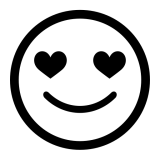 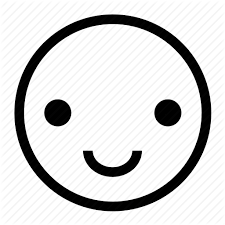 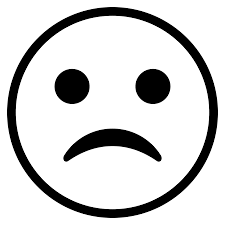 	ตามระเบียบกระทรวงมหาดไทย ว่าด้วยการจัดทำแผนพัฒนาขององค์กรปกครองส่วนท้องถิ่น พ.ศ. ๒๕๔๘ หมวด ๖ ข้อ ๒๙ และและที่แก้ไขเพิ่มเติมถึงฉบับที่ 3 พ.ศ. ๒๕61 ข้อ ๑2 (๓) และข้อ 13 (5) ประกอบกับกรมส่งเสริมการปกครองท้องถิ่นในฐานะหน่วยงานที่มีอำนาจหน้าที่ส่งเสริมองค์กรปกครองส่วนท้องถิ่นให้มีการบริหารกิจการบ้านเมืองที่ดี ยึดหลักธรรมาภิบาล และปรับระบบการทำงานให้มีประสิทธิภาพ ทันสมัย สามารถตอบสนองความต้องการประชาชนได้อย่างมีประสิทธิผล เพื่อให้การดำเนินงานมุ่งสู่เป้าหมายดังกล่าว กรมส่งเสริมการปกครองท้องถิ่นจึงได้ริเริ่ม “โครงการระบบสารสนเทศการบริหารจัดการเพื่อการวางแผนและประเมินผลการใช้จ่ายงบประมาณขององค์กรปกครองส่วนท้องถิ่น” (e-Plan) ซึ่งเป็นระบบปฏิบัติการคอมพิวเตอร์ภายใต้แนวคิดการนำเทคโนโลยีสารสนเทศมาประยุกต์ใช้อย่างเหมาะสม ให้องค์กรปกครองส่วนท้องถิ่นใช้เป็นข้อมูลในการวางแผนและติดตามประเมินผลการบริหารงาน ทั้งนี้ ได้มีการดำเนินงานมาอย่างต่อเนื่องจนถึงปัจจุบัน	เพื่อให้การติดตามและประเมินผลแผนพัฒนาขององค์การบริหารส่วนตำบลหนองงูเหลือม ประจำปีงบประมาณ พ.ศ. ๒๕๖๑ (ระหว่างเดือนตุลาคม พ.ศ. 2560 ถึง กันยายน พ.ศ. ๒๕๖๑) เป็นไปด้วยความถูกต้องและบรรลุเป้าหมายตามระเบียบกระทรวงมหาดไทยและข้อสั่งการของกรมส่งเสริมการปกครองท้องถิ่นดังกล่าว องค์การบริหารส่วนตำบลหนองงูเหลือม จึงได้ดำเนินการนำเข้าข้อมูลแผนพัฒนาท้องถิ่น (พ.ศ. ๒๕๖๑ – ๒๕๖๔) ประจำปีงบประมาณ พ.ศ. ๒๕๖๑ ในระบบ e-plan และได้นำข้อมูลในระบบดังกล่าวมาใช้ในการติดตามและประเมินผลแผนครั้งนี้ รายละเอียดตามรายงานสรุปผลการดำเนินงาน ดังนี้โครงการในข้อบัญญัติงบประมาณ (ปีงบประมาณ ๒๕๖๑) ผ่านระบบ e –plan (ข้อมูล ณ วันที่ 9 ตุลาคม ๒๕๖๑)			องค์การบริหารส่วนตำบลหนองงูเหลือม อำเภอเฉลิมพระเกียรติ จังหวัดนครราชสีมา	๑. ยุทธศาสตร์การพัฒนาการเกษตร๒. ยุทธศาสตร์ด้านการพัฒนาแหล่งน้ำ	- ไม่มีโครงการในปีงบประมาณ ๒๕๖๑ –๓. ยุทธศาสตร์ด้านการพัฒนาสังคม๔. ยุทธศาสตร์ด้านการพัฒนาโครงสร้างพื้นฐาน	๕. ยุทธศาสตร์ด้านการพัฒนาการศึกษา ศาสนา วัฒนธรรม กีฬา และการท่องเที่ยว๖. ยุทธศาสตร์ด้านการบริหารจัดการ๗. ยุทธศาสตร์ด้านการอนุรักษ์ทรัพยากรธรรมชาติและสิ่งแวดล้อม๘. ยุทธศาสตร์ด้านการรักษาความปลอดภัยในชีวิตและทรัพย์สิน๑. สรุปรายงานผลการติดตามและประเมินผลแผนพัฒนาท้องถิ่น (รอบปีงบประมาณ พ.ศ. ๒๕๖๑)	จากการประเมินและติดตามโครงการ / กิจกรรมในแผนพัฒนาท้องถิ่น (พ.ศ. ๒๕๖๑ – ๒๕๖๔) ที่ดำเนินงานโดย องค์การบริหารส่วนตำบลหนองงูเหลือม เฉพาะโครงการในปีงบประมาณ พ.ศ. ๒๕๖๑ สามารถสรุปได้ดังนี้จำนวนโครงการ / กิจกรรมทั้งหมด ในปีงบประมาณ ๒๕๖๑ มีจำนวนทั้งสิ้น 265 โครงการ (คิดเป็นร้อยละ ๑๐๐)จำนวนโครงการ / กิจกรรมที่ดำเนินการแล้วเสร็จ ในปีงบประมาณ ๒๕๖๑ มีจำนวนทั้งสิ้น    95 โครงการ (คิดเป็นร้อยละ 35.8๕)จำนวนโครงการ / กิจกรรมที่อยู่ระหว่างดำเนินการ ในปีงบประมาณ ๒๕๖๑ มีจำนวนทั้งสิ้น 13 โครงการ (คิดเป็นร้อยละ 4.90)จำนวนโครงการ / กิจกรรมที่ยังไม่ได้ดำเนินการ ในปีงบประมาณ ๒๕๖๑  มีจำนวนทั้งสิ้น      157 โครงการ (คิดเป็นร้อยละ 59.25)ไม่มีจำนวนโครงการ / กิจกรรมใดที่ถูกยกเลิก ในปีงบประมาณ ๒๕๖๑3. ข้อเสนอแนะและความคิดเห็นจากการติดตามและประเมินผลแผนพัฒนาตามแนวทางการจัดทำและประสานแผนพัฒนาท้องถิ่น (พ.ศ. 2561-2564) และระเบียบกระทรวงมหาดไทยว่าด้วยการจัดทำแผนพัฒนาขององค์กรปกครองส่วนท้องถิ่น พ.ศ. 2548 และที่แก้ไขเพิ่มเติมถึงฉบับที่ 3 พ.ศ. 2561 ทางคณะกรรมการจึงเสนอแนวทาง    การจัดทำแผนพัฒนาท้องถิ่นดังนี้๑. เนื่องด้วยปัญหาและความต้องการของประชาชนในหมู่บ้านที่จะต้องดำเนินการแก้ไขนั้นมีอยู่เป็นจำนวนมาก จึงควรให้องค์การบริหารส่วนตำบลหนองงูเหลือม พิจารณาโครงการที่จำเป็นต้องดำเนินการตามความเร่งด่วน และเร่งรัดให้มีการดำเนินโครงการ /กิจกรรม ที่ตั้งในข้อบัญญัติงบประมาณรายจ่ายให้สามารถดำเนินการได้ในปีงบประมาณนั้น และให้พิจารณาทบทวนแผนพัฒนาท้องถิ่น เพื่อให้สอดคล้องกับงบประมาณขององค์การบริหารส่วนตำบลหนองงูเหลือมและเป็นไปตามความเหมาะสมและถูกต้อง๒. ในการแก้ไขปัญหาเรื่องงบประมาณไม่เพียงพอต่อการดำเนินโครงการต่าง ๆ        ให้องค์การบริหารส่วนตำบลหนองงูเหลือม นำโครงการที่เกินขีดความสามารถขององค์การ    ไปประสานกับหน่วยงานอื่นที่เกี่ยวข้อง เพื่อขอรับการสนับสนุนงบประมาณในการดำเนินการต่อไป3. เพื่อให้ประชาชนได้รับความสะดวก รวดเร็ว และถูกต้องในการเข้ารับบริการต่าง ๆ องค์การบริหารส่วนตำบลหนองงูเหลือมควรพิจารณาจัดบริการประชาชนในเชิงรุกมากขึ้น 		ประเด็นการประเมินมีการดำเนินงานไม่มีการดำเนินงานส่วนที่ ๑ คณะกรรมการพัฒนาท้องถิ่น๑. มีการจัดตั้งคณะกรรมการพัฒนาท้องถิ่นเพื่อจัดทำแผนพัฒนาท้องถิ่น๒. มีการจัดประชุมคณะกรรมการพัฒนาท้องถิ่นเพื่อจัดทำแผนพัฒนาท้องถิ่น๓. มีการประชุมอย่างต่อเนื่องสม่ำเสมอ๔. มีการจัดตั้งคณะกรรมการสนับสนุนการจัดทำแผนพัฒนาท้องถิ่น๕. มีการจัดประชุมคณะกรรมการสนับสนุนท้องถิ่นเพื่อจัดทำแผนพัฒนาท้องถิ่น๖. มีคณะกรรมการพัฒนาท้องถิ่นและประชาคมท้องถิ่นพิจารณาร่างแผน      ยุทธศาสตร์การพัฒนาส่วนที่  ๒ การจัดทำแผนการพัฒนาท้องถิ่น๗. มีการรวบรวมข้อมูลและปัญหาสำคัญของท้องถิ่นมาจัดทำฐานข้อมูล๘. มีการเปิดโอกาสให้ประชาชนเข้ามามีส่วนร่วมในการจัดทำแผน๙. มีการวิเคราะห์ศักยภาพของท้องถิ่น (SWOT) เพื่อประเมินสถานภาพการ     พัฒนาท้องถิ่น๑๐. มีการกำหนดวิสัยทัศน์และภารกิจหลักการพัฒนาท้องถิ่นที่สอดคล้องกับ       ศักยภาพของท้องถิ่น๑๑. มีการกำหนดวิสัยทัศน์และภารกิจหลักการพัฒนาท้องถิ่นที่สอดคล้องกับ      ยุทธศาสตร์จังหวัด๑๒. มีการกำหนดจุดมุ่งหมายเพื่อการพัฒนาที่ยั่งยืน๑๓. มีการกำหนดเป้าหมายพัฒนาท้องถิ่น๑๔. มีการกำหนดยุทธศาสตร์การพัฒนาและแนวทางการพัฒนา๑๕. มีการกำหนดยุทธศาสตร์ที่สอดคล้องกับยุทธศาสตร์ของจังหวัด๑๖. มีการอนุมัติและประกาศใช้แผนยุทธศาสตร์การพัฒนา๑๗. มีการจัดทำบัญชีกลุ่มโครงการในแผนยุทธศาสตร์ ๑๘. มีการกำหนดรูปแบบการติดตามประเมินผลแผนยุทธศาสตร์มีการดำเนินการครบถ้วนทุกขั้นตอนยุทธศาสตร์ปีที่ ๑ / พ.ศ. ๒๕๖๑ปีที่ ๑ / พ.ศ. ๒๕๖๑ปีที่ ๒ / พ.ศ. ๒๕๖๒ปีที่ ๒ / พ.ศ. ๒๕๖๒ปีที่ ๓ / พ.ศ. ๒๕๖๓ปีที่ ๓ / พ.ศ. ๒๕๖๓ปีที่ ๔ / พ.ศ. ๒๕๖๔ปีที่ ๔ / พ.ศ. ๒๕๖๔รวมสี่ปีรวมสี่ปียุทธศาสตร์จำนวนโครงการงบประมาณ(บาท)จำนวนโครงการงบประมาณ(บาท)จำนวนโครงการงบประมาณ(บาท)จำนวนโครงการงบประมาณ(บาท)จำนวนโครงการงบประมาณ(บาท)๑. การพัฒนาการเกษตร5410,0005410,0004310,0004310,000181,440,000๒. การพัฒนาแหล่งน้ำ114,903,68051,805,00081,594,40092,038,6003310,341,680๓. การพัฒนาสังคม311,805,700311,805,700311,805,700311,805,7001247,222,800๔. การพัฒนาโครงสร้างพื้นฐาน157151,554,18090155,468,18586158,383,80070150,943,350403616,349,515๕. การพัฒนาการศึกษา ศาสนา       วัฒนธรรม กีฬา และการท่องเที่ยว227,172,000206,684,000206,686,000207,016,0008227,558,000๖. การบริหารจัดการ204,443,000194,403,000163,483,000194,403,0007416,732,000๗. การอนุรักษ์ทรัพยากรธรรมชาติ       และสิ่งแวดล้อม8630,0008630,0008630,0008630,000322,520,000๘. การรักษาความปลอดภัยในชีวิต        และและทรัพย์สิน11807,00011807,00011807,00011807,000443,228,000รวม265171,725,560189172,012,885184173,699,900172167,953,650810685,391,995ยุทธศาสตร์จำนวนโครงการที่ดำเนินการแล้วเสร็จจำนวนโครงการที่ดำเนินการแล้วเสร็จจำนวนโครงการที่อยู่ระหว่างดำเนินการจำนวนโครงการที่อยู่ระหว่างดำเนินการจำนวนโครงการที่ยังไม่ได้ดำเนินการจำนวนโครงการที่ยังไม่ได้ดำเนินการจำนวนโครงการที่มี่การยกเลิกโครงการจำนวนโครงการที่มี่การยกเลิกโครงการจำนวนโครงการทั้งหมดจำนวนโครงการทั้งหมดยุทธศาสตร์จำนวนร้อยละจำนวนร้อยละจำนวนร้อยละจำนวนร้อยละจำนวนร้อยละ๑. การพัฒนาการเกษตร12000480	--5100๒. การพัฒนาแหล่งน้ำ218.1800981.82--11100๓. การพัฒนาสังคม311000000--31100๔. การพัฒนาโครงสร้างพื้นฐาน127.64138.2913284.07--157100๕. การพัฒนาการศึกษา ศาสนา       วัฒนธรรม กีฬา และการท่องเที่ยว2090.900029.10--22100๖. การบริหารจัดการ168000420--20100๗. การอนุรักษ์ทรัพยากรธรรมชาติ    และสิ่งแวดล้อม562.5000337.50--8100๘. การรักษาความปลอดภัยในชีวิต     และทรัพย์สิน872.7200327.28--11100รวม9535.85134.9015759.25--265๑๐๐ยุทธศาสตร์งบปกติ(บาท)เงินสะสม(บาท)เงินอุดหนุน(บาท)รวมจำนวนเงินแต่ละยุทธศาสตร์(บาท)๑. การพัฒนาการเกษตร----๒. การพัฒนาแหล่งน้ำ----๓. การพัฒนาด้านสังคม138,145-75,500213,645๔. การพัฒนาโครงสร้างพื้นฐาน6,688,873-๕,๙๙๒,๐๐๐12,680,873๕. การพัฒนาการศึกษา ศาสนา    วัฒนธรรม กีฬาและการท่องเที่ยว915,821-๒,๓๕๐,๐๐๐3,265,821๖. การบริหารจัดการ1,112,737--1,112,737๗. การอนุรักษ์ทรัพยากรธรรมชาติ     และสิ่งแวดล้อม131,658.๖๐--131,658.๖๐๘. การรักษาความปลอดภัยในชีวิต    และทรัพย์สิน339,835--339,835รวมทั้งสิ้น (บาท)9,327,070-8,417,5๐๐17,744,570โครงการผลการดำเนินงานผลการดำเนินงานผลการดำเนินงานงบประมาณงบประมาณโครงการดำเนินการเสร็จแล้วอยู่ในระหว่างดำเนินการยังไม่ได้ดำเนินการงบประมาณที่ได้รับจัดสรร(บาท)งบประมาณที่ลงนามในสัญญา(บาท)๑. โครงการก่อสร้างอาคาร    ศูนย์พัฒนาเด็กเล็ก (สถ.ศพด.๓)๓,๐๐๑,๘๐๐ ๒,๓๕๐,๐๐๐๒. โครงการก่อสร้างถนน คสล. ม.๓    สายทางนานายเต็มถึงสระวัดรวง๑,๑๖๗,๒๐๐๗๔๐,๐๐๐๓. โครงการปรับปรุงซ่อมแซมประปา     หมู่บ้านแบบผิวดินขนาดใหญ่มาก     ม.๑๓ บ้านโพธิ์ปรือแวง๕,๐๓๐,๐๐๐๓,๙๕๕,๐๐๐๔. โครงการก่อสร้างถนน คสล. บ้าน     หนองแดง ม.๑๕  สายทางหน้าวัด      หนองแดง ถึง โรงงานชุนฮง๒,๐๓๔,๐๐๐๑,๒๙๗,๐๐๐5. โครงการปรับสภาพแวดล้อมที่อยู่      อาศัยสำหรับคนพิการ และ       ผู้สูงอายุ40,00040,0006. โครงการป้องกันและแก้ไขปัญหา     เด็ก เยาวชน ตั้งครรภ์ไม่พร้อมและ    โรคเอดส์35,585.2035,500รวมรวมรวมรวม11,308,5858,417,500ลำดับปัญหาและอุปสรรคการปรับปรุงแก้ไข / ข้อเสนอแนะ๑.มีปัญหาและความต้องการของหมู่บ้านที่จะต้องดำเนินการอยู่เป็นจำนวนมากให้ อบต.พิจารณาโครงการที่จำเป็นต้องดำเนินการตามความเร่งด่วน และเร่งรัดให้มีการดำเนินโครงการ/กิจกรรม ที่ตั้งในข้อบัญญัติงบประมาณรายจ่ายให้สามารถดำเนินการได้ในปีงบประมาณนั้น๒.อบต. มีงบประมาณไม่เพียงพอต่อการดำเนินงานแก้ไขปัญหาและความต้องการของประชาชนในหมู่บ้านได้ทั้งหมดนำโครงการที่เกินขีดความสามารถของ อบต. ไปประสานกับหน่วยงานอื่นที่เกี่ยวข้องเพื่อขอรับ   การสนับสนุนงบประมาณในการดำเนินการต่อไปยุทธศาสตร์การพัฒนาจำนวนโครงการจำนวนโครงการจำนวนโครงการยุทธศาสตร์การพัฒนาจำนวนโครงการที่ปรากฏอยู่ในแผนจำนวนโครงการที่ได้ปฏิบัติร้อยละแต่ละยุทธศาสตร์๑. การพัฒนาการเกษตร5120๒. การพัฒนาแหล่งน้ำ11218.18๓. การพัฒนาสังคม3131100๔. การพัฒนาโครงสร้างพื้นฐาน1572515.92๕. การพัฒนาการศึกษา ศาสนา วัฒนธรรม กีฬา    และการท่องเที่ยว222090.90๖. การบริหารจัดการ201680๗. การอนุรักษ์ทรัพยากรธรรมชาติและสิ่งแวดล้อม8562.50๘. การรักษาความปลอดภัยในชีวิตและทรัพย์สิน11872.72รวม26510840.75ประเด็นพอใจมาก(ร้อยละ)พอใจ(ร้อยละ)ไม่พอใจ(ร้อยละ)(1) มีการเปิดโอกาสให้ประชาชนมีส่วนร่วมในโครงการ / กิจกรรม33.7766.230(2) มีการประชาสัมพันธ์ให้ประชาชนรับรู้ข้อมูลของโครงการ / กิจกรรม19.4880.520(3) มีการเปิดโอกาสให้ประชาชนแสดงความคิดเห็นในโครงการ / กิจกรรม24.6875.320(4) มีการรายงานผลการดำเนินงานของโครงการ / กิจกรรม                 ต่อสาธารณะ22744(5) มีความโปร่งใสในการดำเนินโครงการ / กิจกรรม11.7080.507.80(6) การดำเนินงานเป็นไปตามระยะเวลาที่กำหนด18.1876.625.20(7) ผลการดำเนินโครงการ / กิจกรรม นำไปสู่การแก้ไขปัญหา     ของประชาชนในท้องถิ่นได้อย่างถูกต้อง18.1872.729.10(8) การแก้ไขปัญหาและการตอบสนองความต้องการของประชาชน14.2881.813.91(9) ประโยชน์ที่ประชาชนได้รับจากโครงการ / กิจกรรม ที่ผ่านมา25.9771.492.54ภาพรวม20.9275.463.62ที่ชื่อโครงการแหล่งที่มางบประมาณจำนวนงบประมาณ(บาท)วัตถุประสงค์ผลผลิต๑.โครงการน้อมนำพระราชดำริ เศรษฐกิจพอเพียง     หล่อเลี้ยงชุมชนรายได้ อบต.๔๐,๐๐๐เพื่อส่งเสริมการใช้ชีวิตตามหลักปรัชญาเศรษฐกิจพอเพียงและลดต้นทุนการผลิตจัดอบรมให้ความรู้เกษตรกรจัดทำแปลงสาธิตตามหลักปรัชญาเศรษฐกิจพอเพียงรวมยุทธศาสตร์ที่ ๑ ด้านการพัฒนาการเกษตรรวมยุทธศาสตร์ที่ ๑ ด้านการพัฒนาการเกษตร-๔๐,๐๐๐--ที่ชื่อโครงการแหล่งที่มางบประมาณจำนวนงบประมาณ(บาท)วัตถุประสงค์ผลผลิต๑.โครงการสงเคราะห์เบี้ยยังชีพผู้ป่วยเอดส์รายได้ อบต.๖๐,๐๐๐เพื่อส่งเสริมและพัฒนาคุณภาพชีวิตของผู้ป่วยเอดส์ผู้ป่วยเอดส์ได้รับสวัสดิการเบี้ยยังชีพเดือนละ ๕๐๐ บาท๒.โครงการสนับสนุนการเสริมสร้างสวัสดิการทางสังคมให้แก่ผู้สูงอายุงบอุดหนุน๑๓,๗๗๘,๔๐๐เพื่อส่งเสริมและพัฒนาคุณภาพชีวิตของผู้สูงอายุ ช่วงอายุ ๖๐ ปี จำนวน ๘๐๖ คน ช่วงอายุ ๗๐ ปี จำนวน ๕๑๑ คน ช่วงอายุ ๘๐ ปี จำนวน ๒๔๑ คน และช่วงอายุ ๙๐ ปีขึ้นไป จำนวน ๓๖ คนผู้สูงอายุได้รับสวัสดิการเบี้ยยังชีพเดือนละ ๖๐๐, ๗๐๐, ๘๐๐ และ ๑,๐๐๐ ตามช่วงอายุ๓.โครงการป้องกันและแก้ไขปัญหา โรคเอดส์ในชุมชนงบ อบต.๓๐,๐๐๐เพื่ออบรมให้ความรู้เรื่องโรคเอดส์ และสร้างเครือข่ายเพื่อขับเคลื่อนงานเกี่ยวกับโรคเอดส์ให้แก่ผู้นำชุมชนจัดอบรมให้ความรู้เรื่องโรคเอดส์และสร้างเครือข่ายในการขับเคลื่อนงานเกี่ยวกับโรคเอดส์ในชุมชนที่ชื่อโครงการแหล่งที่มางบประมาณจำนวนงบประมาณ(บาท)วัตถุประสงค์ผลผลิต4.โครงการพัฒนาสตรีและเสริมสร้างความเข้มแข็ง ของครอบครัวงบ อบต.๒๕,๐๐๐เพื่ออบรมให้ความรู้แก่กลุ่มสตรีให้ทราบถึงหน้าที่ต่อครอบครัวและชุมชนจัดอบรมให้ความรู้เรื่องบทบาทของสตรีต่อครอบครัวและชุมชน5.โครงการเตรียมความพร้อมก่อนเข้าสู่วัยผู้สูงอายุ	งบ อบต.๓๕,๐๐๐เพื่อส่งเสริมให้ผู้ที่จะเข้าสู่วัยผู้สูงอายุมีความรู้เกี่ยวกับการเปลี่ยนแปลง และเตรียมตัวเองก่อนเข้าสู่วัยผู้สูงอายุประชาชนผู้มีอายุตั้งแต่ ๔๕-๕๙ ปี และผู้สูงอายุในตำบล หนองงูเหลือม6.โครงการส่งเสริมและพัฒนาคุณภาพชีวิตคนพิการและผู้ดูแลคนพิการงบ อบต.๒๕,๐๐๐เพื่อส่งเสริมให้คนพิการและผู้ดูแลมีความเข้าใจและปรับเปลี่ยนพฤติกรรมในการดูแลสุขภาพและฟื้นฟูสมรรถภาพร่างกายและจิตใจ	อบรมให้ความรู้คนพิการและผู้ดูแล ให้เข้าใจและปรับเปลี่ยนพฤติกรรม ในการดูแลสุขภาพและฟื้นฟู สมรรถภาพร่างกายและจิตใจ7.โครงการสนับสนุนกองทุนหลักประกันสุขภาพตำบลหนองงูเหลือมงบ อบต.๑๘๐,๐๐๐เพื่อสนับสนุนการดำเนินงานกองทุนหลักประกันสุขภาพตำบลหนองงูเหลือม	ดำเนินการสนับสนุนงบประมาณกองทุนหลักประกันสุขภาพตำบลหนองงูเหลือม8.โครงการควบคุมป้องกันโรคติดต่อและไม่ติดต่อ	งบ สปสช.๑๖๐,๐๐๐เพื่อควบคุมป้องกันโรคติดต่อและไม่ติดต่อในตำบล	จัดกิจกรรมป้องกันโรคติดต่อและไม่ติดต่อ จัดซื้อเวชภัณฑ์ สารเคมี ควบคุม ป้องกันโรคติดต่อ9.โครงการป้องกันโรคพิษสุนัขบ้างบอุดหนุน๓๐,๐๐๐เพื่อควบคุมป้องกันโรคพิษสุนัขบ้าในตำบล	จัดซื้อเวชภัณฑ์ สารเคมี ควบคุมป้องกันพิษสุนัขบ้า อบรมให้ความรู้แก่อาสาสมัคร10.โครงการเฝ้าระวังป้องกัน ปราบปราม ยาเสพติดงบ อบต.๕๐,๐๐๐เพื่อป้องกันและแก้ไขปัญหายาเสพติดตามนโยบายรัฐบาล	ทุกหมู่บ้าน11.โครงการฝึกอบรมเพิ่มศักยภาพกลุ่มอาชีพ สตรีแม่บ้าน อสม. ผู้สูงอายุและผู้นำชุมชนงบ อบต.๓๐,๐๐๐เพื่อส่งเสริมให้กลุ่มอาชีพต่างๆ ในตำบลได้มีความรู้ แนวคิดใหม่ในการพัฒนาอาชีพ	กลุ่มอาชีพ กลุ่มสตรี แม่บ้าน อสม. ผู้สูงอายุ และผู้นำชุมชน และผู้ที่สนใจเข้ารับการอบรม12.โครงการสืบสานประเพณีไทยใส่ใจผู้สูงอายุงบ อบต.๖๔,๐๐๐เพื่อสืบสานประเพณีอันดีงามของไทยและส่งเสริมให้ประชาชนมีโอกาสแสดงความกตัญญูกตเวที	ประชาชนได้มีส่วนร่วมกันสืบสานประเพณีที่ดีงามที่ชื่อโครงการแหล่งที่มางบประมาณจำนวนงบประมาณ(บาท)วัตถุประสงค์ผลผลิต๑๓.โครงการเพิ่มศักยภาพการจัดทำแผนชุมชนสู่แผนพัฒนาท้องถิ่นงบ อบต.๑๕,๐๐๐จัดสัมมนาการจัดทำแผนชุมชนสู่แผนพัฒนาท้องถิ่น	ผู้นำชุมชน๑๔.โครงการฝึกอาชีพให้กับสตรีแม่บ้าน ผู้สูงอายุ ผู้พิการ เยาวชน และผู้ด้อยโอกาสงบ อบต.๕๐,๐๐๐เพื่อส่งเสริมการมีรายได้ให้แก่กลุ่มสตรีแม่บ้าน ผู้สูงอายุ ผู้พิการ และผู้ด้อยโอกาส	จัดฝึกอบรมอาชีพ ศึกษาดูงาน๑๕.โครงการส่งเสริมกิจกรรมโรงเรียนผู้สูงอายุงบ อบต.๒๐,๐๐๐เพื่อส่งเสริมการดำเนินกิจกรรมของชมรมผู้สูงอายุและโรงเรียนผู้สูงอายุนักเรียนโรงเรียนผู้สูงอายุได้รับการส่งเสริมกิจกรรม๑๖.วัสดุวิทยาศาสตร์หรือการแพทย์	งบ อบต.๗๐,๐๐๐เพื่อจัดซื้อน้ำยาตรวจสารเสพติด	น้ำยาตรวจสารเสพติด๑๗.โครงการจัดประชุมประชาคมหมู่บ้านเพื่อทบทวนแผนพัฒนาหมู่บ้าน	งบ อบต.๕๕,๐๐๐จัดประชุมประชาคมทุกหมู่บ้านให้ประชาชนได้มีส่วนร่วม	ประชุมประชาคมทุกหมู่บ้านรวมยุทธศาสตร์ที่ ๓ ด้านการพัฒนาสังคมรวมยุทธศาสตร์ที่ ๓ ด้านการพัฒนาสังคม-๑๔,๖7๗,๔๐๐--ที่ชื่อโครงการแหล่งที่มางบประมาณจำนวนงบประมาณ(บาท)วัตถุประสงค์ผลผลิต๑.ก่อสร้างถนน คสล. บ้านโนนกราด หมู่ที่ ๑ สายทางบ้านนายประดิษฐ์ ฉลากกลาง	งบ อบต.๑๕๘,๐๐๐ก่อสร้างถนน คสล. กว้าง ๓ เมตร ยาว ๘๙ เมตร หนา ๐.๑๕ เมตรถนน คสล. กว้าง ๓ เมตร ยาว ๘๙ เมตร หนา ๐.๑๕ เมตร๒.โครงการขยายเขตไฟฟ้าแรงต่ำงบ อบต.๓๕๐,๐๐๐ขยายเขตไฟฟ้าแรงต่ำ ม.๑-ม.๑๕	พื้นที่เขตไฟฟ้าแรงต่ำ ม.๑-ม.๑๕ เพิ่มขึ้น	๓.โครงการซ่อมแซมไฟฟ้าสาธารณะตามท้องถนน	งบ อบต.๘๐,๐๐๐ซ่อมแซมไฟฟ้าสาธารณะหมู่บ้าน ม.๑-ม.๑๕	ไฟฟ้าสาธารณะหมู่บ้าน ม.๑-ม.๑๕ มีคุณภาพดีขึ้น๔.โครงการขยายเขตไฟฟ้าสาธารณะตามท้องถนน	งบ อบต.๓๐๐,๐๐๐ติดตั้งโคมไฟฟ้าแสงสว่างตามท้องถนน ม.๑ - ม.๑๕	มีโคมไฟฟ้าแสงสว่างตามท้องถนน ม.๑-ม.๑๕ที่ชื่อโครงการแหล่งที่มางบประมาณจำนวนงบประมาณ(บาท)วัตถุประสงค์ผลผลิต๕.โครงการปรับปรุงระบบผลิตน้ำประปา	งบ อบต.๖๐๐,๐๐๐ปรับปรุงระบบผลิตน้ำประปาให้สะอาดและมีคุณภาพ	ระบบผลิตน้ำประปาสะอาดและมีคุณภาพ๖.โครงการจัดซื้อวัสดุสำหรับการผลิตระบบประปา	งบ อบต.๖๐๐,๐๐๐จัดซื้อวัสดุต่าง ๆ เช่น สารส้ม คลอรีน ที่ใช้ในกระบวนการผลิตน้ำประปามีวัสดุต่าง ๆ เช่น สารส้ม คลอรีน๗.โครงการจัดซื้อครุภัณฑ์สำหรับกิจการประปา	งบ อบต.๕๗,๘๐๐จัดซื้อวัสดุ ครุภัณฑ์สำหรับกิจการประปา เช่นปั๊มหอยโข่ง	มีวัสดุ ครุภัณฑ์สำหรับกิจการประปา เช่นปั๊มหอยโข่ง๘.ก่อสร้างถนน คสล. บ้านโนนกราด หมู่ที่ ๑ สายทางหน้าวัดโนนโบสถ์	งบ อบต.๑๘๑,๐๐๐ก่อสร้างถนน คสล. กว้าง ๔ ม. ยาว ๕๓ ม. และ กว้าง ๓ ม. ยาว ๓๖.๕ ม.หนา ๐.๑๕ ม.	ถนน คสล. กว้าง ๔ ม. ยาว ๕๓ ม. และ กว้าง ๓ ม. ยาว ๓๖.๕ ม.หนา ๐.๑๕ ม.	๙.ก่อสร้างถนน คสล. บ้านหนองงูเหลือม หมู่ที่ ๒ สายทางโรงงานซีอิ้ว	งบ อบต.๔๑๙,๐๐๐ก่อสร้างถนน คสล. กว้าง ๓ ม. ยาว ๒๒๕ ม. หนา ๐.๑๕ ม.	ถนน คสล. กว้าง ๓ ม. ยาว ๒๒๕ ม. หนา ๐.๑๕ ม.๑๐.ก่อสร้างถนน คสล. บ้านพระวังหาร สายทางทิศตะวันออกบ้าน ถึง โนนกระเบื้อง	งบ อบต.๔๒๘,๐๐๐ก่อสร้างถนน คสล. กว้าง ๔ ม. ยาว ๒๐๐ ม. หนา ๐.๑๕ ม.	ถนน คสล. กว้าง ๔ ม. ยาว ๒๐๐ ม. หนา ๐.๑๕ ม.๑๑.ก่อสร้างถนน คสล. บ้านสวาสดิ์ หมู่ที่ ๕ สายทางสวนนายประจวบ ถึง ลาดยางหน้าบ้านนายสัมฤทธิ์	งบ อบต.๒๗๙,๐๐๐ก่อสร้างถนน คสล. กว้าง ๔ ม. ยาว ๑๓๐.๕๐ ม. หนา ๐.๑๕ ม.	ถนน คสล. กว้าง ๔ ม. ยาว ๑๓๐.๕๐ ม. หนา ๐.๑๕ ม.	๑๒.ปรับปรุงถนนคอนกรีตเสริมผิวลาดยาง บ้านประกายปรง หมู่ที่ ๗ สายทางจากถนนลาดยางถึงโรงเรียนอำนวยศิลป์	งบ อบต.๓๙๙,๐๐๐ปรับปรุงถนนคอนกรีตเสริมผิวลาดยาง กว้าง ๕ ม. ยาว ๓๕๐ ม. หนา ๐.๐๓ ม.	เสริมผิวลาดยาง กว้าง ๕ ม. ยาว ๓๕๐ ม. หนา ๐.๐๓ ม.๑๓.ก่อสร้างถนน คสล. บ้านนาตาวงษ์ หมู่ที่ ๘ สายทางบ้านนายสำราญ ใจงูเหลือม	งบ อบต.๒๖๘,๐๐๐ก่อสร้างถนน คสล. กว้าง ๓.๕๐ ม. ยาว ๑๔๐ ม. หนา ๐.๑๕ ม.	ถนน คสล. กว้าง ๓.๕๐ ม. ยาว ๑๔๐ ม. หนา ๐.๑๕ ม.	๑๔.ก่อสร้างถนน คสล. บ้านนาตาวงษ์ หมู่ที่ ๘ สายทางบ้านนายร่วม ใยงูเหลือม	งบ อบต.๒๑๒,๐๐๐ก่อสร้างถนน คสล. กว้าง ๓ ม. ยาว ๑๒๙ ม. หนา ๐.๑๕ ม	ถนน คสล. กว้าง ๓ ม. ยาว ๑๒๙ ม. หนา ๐.๑๕ ม	๑๕.ก่อสร้างถนน คสล. บ้านโนนหมัน หมู่ที่ ๙ สายทางเลียบคลองอีสานเขียว	งบ อบต.๔๐๐,๐๐๐ก่อสร้างถนน คสล. กว้าง ๔ ม. ยาว ๑๙๖.๕๐ ม. หนา ๐.๑๕ ม	ถนน คสล. กว้าง ๔ ม. ยาว ๑๙๖.๕๐ ม. หนา ๐.๑๕ ม	ที่ชื่อโครงการแหล่งที่มางบประมาณจำนวนงบประมาณ(บาท)วัตถุประสงค์ผลผลิต๑๖.ก่อสร้างถนน คสล. บ้านโตนด หมู่ที่ ๑๐ สายทางบ้านนางสมปอง	งบ อบต.๒๓๖,๒๐๐ก่อสร้างถนน คสล. กว้าง ๓ ม. ยาว ๑๕๒.๕๐ ม. หนา ๐.๑๕ ม	ถนน คสล. กว้าง ๓ ม. ยาว ๑๕๒.๕๐ ม. หนา ๐.๑๕ ม	๑๗.ก่อสร้างถนน คสล. บ้านโตนด หมู่ที่ ๑๐ สายทางบ้านนายประเสริฐ	งบ อบต.๒๐๑,๐๐๐ก่อสร้างถนน คสล. กว้าง ๓.๕๐ ม. ยาว ๑๐๔ ม. หนา ๐.๑๕ ม.ถนน คสล. กว้าง ๓.๕๐ ม. ยาว ๑๐๔ ม. หนา ๐.๑๕ ม.๑๘.ก่อสร้างถนน คสล. บ้านเสม็ด หมู่ที่ ๑๑ สายทางศาลา SML เชื่อมบ้านนายสง่า	งบ อบต.๔๐๐,๐๐๐ก่อสร้างถนน คสล. กว้าง ๕ ม. ยาว ๑๕๕.๕๐ ม. หนา ๐.๑๕ ม.ถนน คสล. กว้าง ๕ ม. ยาว ๑๕๕.๕๐ ม. หนา ๐.๑๕ ม.๑๙.ก่อสร้างถนน คสล. บ้านโพธิ์น้อย หมู่ที่ ๑๒ สายทางบ้านนายนิพนธ์งบ อบต.๔๐๐,๐๐๐ก่อสร้างถนน คสล. กว้าง ๕ ม. ยาว ๑๕๔ ม. หนา ๐.๑๕ ม.ถนน คสล. กว้าง ๕ ม. ยาว ๑๕๔ ม. หนา ๐.๑๕ ม.๒๐.ก่อสร้างถนน คสล. บ้านโพธิ์ปรือแวง หมู่ที่ ๑๓ สายทางบ้านนางสัมฤทธิ์ ถึง บ้านนางขวัญใจ	งบ อบต.๔๖๑,๐๐๐ก่อสร้างถนน คสล. กว้าง ๓.๕๐ ม. ยาว ๒๕๔.๕๐ ม. หนา ๐.๑๕ ม.ถนน คสล. กว้าง ๓.๕๐ ม. ยาว ๒๕๔.๕๐ ม. หนา ๐.๑๕ ม.๒๑.ก่อสร้างถนน คสล. บ้านสลักได หมู่ที่ ๑๔ สายทางรอบที่สาธารณะ	งบ อบต.๓๙๙,๘๐๐ก่อสร้างถนน คสล. กว้าง ๓.๕ ม. ยาว ๑๗๒.๕๐ ม. หนา ๐.๑๕ ม. และ กว้าง ๓ ม. ยาว ๔๓ ม. หนา ๐.๑๕ ม. พร้อมวางท่อ	ถนน คสล. กว้าง ๓.๕ ม. ยาว ๑๗๒.๕๐ ม. หนา ๐.๑๕ ม. และ กว้าง ๓ ม. ยาว ๔๓ ม. หนา ๐.๑๕ ม. พร้อมวางท่อ	๒๒.ก่อสร้างถนน คสล. บ้านหนองแดง หมู่ที่ ๑๕ สายทางบ้านนายก้าน	งบ อบต.๔๐๓,๐๐๐ก่อสร้างถนน คสล. กว้าง ๔ ม. ยาว ๑๙๖ ม. หนา ๐.๑๕ ม.	ถนน คสล. กว้าง ๔ ม. ยาว ๑๙๖ ม. หนา ๐.๑๕ ม.	๒๓.ก่อสร้างรางระบายน้ำ บ้านรวง หมู่ที่ ๓ สายทางบ้านนางมณีบงกช ถึง เหมืองดาดคอนกรีต	งบ อบต.๓๔๖,๐๐๐ก่อสร้างรางระบายน้ำ กว้าง ๐.๕๐ ม. ลึก ๐.๕๐ ม. ยาว ๓๑๖ ม. และฝาพร้อมบ่อพัก	รางระบายน้ำ กว้าง ๐.๕๐ ม. ลึก ๐.๕๐ ม. ยาว ๓๑๖ ม. และฝาพร้อมบ่อพัก	๒๔.ก่อสร้างรางระบายน้ำ บ้านสวาสดิ์ หมู่ที่ ๕ สายทางสี่แยกศาลา SML ถึง บ้านนายลม	งบ อบต.๑๓๑,๐๐๐ก่อสร้างรางระบายน้ำ กว้าง ๐.๕๐ ม. ลึก ๐.๕๐ ม. ยาว ๑๐๘.๖๐ ม. และฝาพร้อมบ่อพัก	รางระบายน้ำ กว้าง ๐.๕๐ ม. ลึก ๐.๕๐ ม. ยาว ๑๐๘.๖๐ ม. และฝาพร้อมบ่อพัก๒๕.ก่อสร้างรางระบายน้ำ บ้านสวาสดิ์ หมู่ที่ ๖ สายทางศาลตาปู่ ถึง บ้านนายลม	งบ อบต.๔๐๐,๐๐๐ก่อสร้างรางระบายน้ำ กว้าง ๐.๕๐ ม. ลึก ๐.๕๐ ม. ยาว ๓๖๗ ม. และฝาพร้อมบ่อพัก	รางระบายน้ำ กว้าง ๐.๕๐ ม. ลึก ๐.๕๐ ม. ยาว ๓๖๗ ม. และฝาพร้อมบ่อพัก	รวมยุทธศาสตร์ที่ ๔ ด้านการพัฒนาโครงสร้างพื้นฐานรวมยุทธศาสตร์ที่ ๔ ด้านการพัฒนาโครงสร้างพื้นฐาน-๘,๑๐๙,๘๐๐--ที่ชื่อโครงการแหล่งที่มางบประมาณจำนวนงบประมาณ(บาท)วัตถุประสงค์ผลผลิต๑.โครงการจัดซื้อวัสดุสำหรับศูนย์พัฒนาเด็กเล็กงบ อบต.๔๐,๐๐๐เพื่อให้ศูนย์พัฒนาเด็กเล็กมีความพร้อมในการจัดการเรียนการสอน	จัดซื้อวัสดุต่างๆ สำหรับศูนย์ฯ เช่น ที่นอน เสื้อกันเปื้อน แก้วน้ำ ผ้าเช็ดหน้า ฯลฯ๒.โครงการจัดงานวันเด็กแห่งชาติ	งบ อบต.๑๐๐,๐๐๐เพื่อจัดกิจกรรมเด็กแห่งชาติของตำบลหนองงูเหลือม	เด็กและเยาวชนได้รับการส่งเสริมกิจกรรมวันเด็กแห่งชาติ๓.โครงการจัดซื้ออาหารเสริม (นม)งบ อบต.๑,๗๘๐,๑๖๐เพื่อจัดซื้อนมอาหารเสริม (นม)	จัดซื้ออาหารเสริม (นม) ให้นักเรียนในตำบลหนองงูเหลือม๔.โครงการจัดซื้ออาหารกลางวัน	งบ อบต.๓,๘๑๔,๑๐๐เพื่อจัดซื้ออาหารกลางวัน	จัดซื้ออาหารกลางวัน ให้แก่นักเรียนในตำบล ที่ขาดแคลน๕.โครงการสรุปผลการจัดการเรียนรู้และพัฒนาการของเด็กของศูนย์พัฒนาเด็กเล็ก	งบ อบต.๒๕,๐๐๐เพื่อปลูกฝังจิตสำนึกให้เด็กรักการเรียน และสถาบันการศึกษา	เด็กเล็ก ๓ ขวบ๖.อุดหนุนกลุ่มโรงเรียนตำบลหนองงูเหลือมตามโครงการ ค่ายวิชาการพัฒนาศักยภาพ การเรียนรู้เพิ่มผลสัมฤทธิ์ ทางวิชาการเรียน NT, O-NET	งบ อบต.๕๐,๐๐๐เพื่อส่งเสริมกิจกรรมเข้าค่ายพัฒนาศักยภาพความรู้ทางการเรียน	การพัฒนาศักยภาพการเรียนรู้แก่เด็กและเยาวชนในตำบล๗.โครงการทัศนศึกษานอกสถานที่ ของเด็กอนุบาล ๓ ขวบ	งบ อบต.๒๐,๐๐๐เพื่อเสริมสร้างประสบการณ์การเรียนนอกห้องเรียน เช่น สวนสัตว์ ปราสาทหิน พิพิธภัณฑ์	เด็กอนุบาล ๓ ขวบ๘.โครงการจัดงานฉลองวันแห่งชัยชนะท้าวสุรนารีงบ อบต.๔๕,๐๐๐เพื่อเป็นการรำลึกถึงคุณงามความดีของท่านท้าวสุรนารี	กิจกรรมวิ่งคบไฟฉลองวันแห่งชัยชนะท้าวสุรนารี๙.โครงการจัดงานรัฐพิธีต่าง ๆ	งบ อบต.๑๐๐,๐๐๐เพื่อจัดงานรัฐพิธีต่างๆของตำบล เช่น วันพ่อแห่งชาติวันแม่แห่งชาติ วันปิยมหาราช ฯลฯ	งานรัฐพิธีต่างๆ เช่น วันพ่อแห่งชาติ วันแม่แห่งชาติ วันปิยะฯ ฯลฯ๑๐.โครงการอุดหนุนสภาวัฒนธรรมตำบลหนองงูเหลือมโครงการวันสำคัญทางพระพุทธศาสนา	งบ อบต.๓๐,๐๐๐เพื่ออนุรักษ์ประเพณีวัฒนธรรมภูมิปัญญาท้องถิ่น และส่งเสริมให้ประชาชนร่วมกิจกรรมวันสำคัญทางศาสนา	กิจกรรมวันวิสาขบูชา วันมาฆบูชา วันอาสาฬหบูชา อุดหนุนสภาวัฒนธรรมตำบลหนองงูเหลือมที่ชื่อโครงการแหล่งที่มางบประมาณจำนวนงบประมาณ(บาท)วัตถุประสงค์ผลผลิต	๑๑.โครงการจัดแข่งขันกีฬา อบต. ต้านยาเสพติด	งบ อบต.๑๕๐,๐๐๐เพื่อจัดแข่งขันกีฬาเยาวชนและประชาชนในตำบล	การแข่งขันกีฬาเยาวชนและประชาชนในระดับตำบลกีฬาพื้นบ้าน๑๒.โครงการจัดแข่งขันกีฬาศูนย์พัฒนาเด็กเล็ก	งบ อบต.๑๒,๐๐๐เพื่อเด็กเล็กได้มีการพัฒนาด้านกีฬา	การแข่งขันกีฬาเด็กเล็ก๑๓.โครงการจัดหาวัสดุอุปกรณ์กีฬา	งบ อบต.๓๕,๐๐๐เพื่อจัดหาวัสดุอุปกรณ์กีฬาสำหรับศูนย์กีฬาตำบล	วัสดุอุปกรณ์กีฬา๑๔.อุดหนุนสภาวัฒนธรรมตำบลหนองงูเหลือมตามโครงการบวชสามเณรภาคฤดูร้อนเฉลิมพระเกียรติ	งบ อบต.๓๐,๐๐๐เพื่อจัดกิจกรรมบวชสามเณรฤดูร้อนเฉลิมพระเกียรติ	กิจกรรมบวชสามเณรฤดูร้อนเฉลิมพระเกียรติ๑๕.อุดหนุนสภาวัฒนธรรมตำบลหนองงูเหลือมตามโครงการสืบสานประเพณีวันเข้าพรรษา	งบ อบต.๕๐,๐๐๐จัดกิจกรรมแห่เทียนพรรษา	กิจกรรมแห่เทียนพรรษา๑๖.ปรับปรุงศูนย์พัฒนาเด็กเล็ก อบต.หนองงูเหลือมงบ อบต.๔๕๐,๐๐๐ปรับปรุงเปลี่ยนหลังคาพร้อมรางระบายน้ำอาคารอเนกประสงค์พื้นที่ไม่น้อยกว่า ๓๘๐ ตร.ม. ทาสีภายในภายนอก รั้ว ประตู เครื่องเล่นสนามปรับปรุงเปลี่ยนหลังคาพร้อมรางระบายน้ำอาคารอเนกประสงค์พื้นที่ไม่น้อยกว่า ๓๘๐ ตร.ม. ทาสีภายในภายนอก รั้ว ประตู เครื่องเล่นสนามรวมยุทธศาสตร์ที่ ๕ ด้านการพัฒนาการศึกษา ฯรวมยุทธศาสตร์ที่ ๕ ด้านการพัฒนาการศึกษา ฯ-๖,๗๓๑,๒๖๐--ที่ชื่อโครงการแหล่งที่มางบประมาณจำนวนงบประมาณ(บาท)วัตถุประสงค์ผลผลิต๑.โครงการเช่าเครื่องถ่ายเอกสาร	งบ อบต.๙๐,๐๐๐เพื่อให้การปฏิบัติงานมีประสิทธิภาพ พร้อมให้บริการประชาชน	จัดเช่าเครื่องถ่ายเอกสาร จำนวน ๑ เครื่อง๒.โครงการเผยแพร่ข้อมูลข่าวสาร ให้ประชาชนรับทราบ	งบ อบต.๕๐,๐๐๐เพื่อเผยแพร่ข้อมูลข่าวสารต่างๆให้ประชาชนได้รับทราบอย่างทั่วถึง	จัดทำวารสาร/สื่อสิ่งพิมพ์/ จดหมายข่าว๓.โครงการบริการ Internet ตำบลฟรี	งบ อบต.๓๕,๐๐๐เพื่อให้บริการ internet ตำบลแก่ประชาชนฟรี	ค่าบริการทางโทรคมนาคม๔.โครงการจัดทำป้ายประชาสัมพันธ์ข้อมูลข่าวสารงบ อบต.๒๐,๐๐๐เพื่อจัดทำป้ายประชาสัมพันธ์ข้อมูลข่าวสารต่างๆให้ประชาชนได้รับทราบอย่างทั่วถึง	ป้ายประชาสัมพันธ์ข้อมูลข่าวสาร๕.โครงการฝึกอบรมและสัมมนาบุคลากร	งบ อบต.๕๒๕,๐๐๐เพื่อจ่ายเป็นค่าธรรมเนียมลงทะเบียน ค่าเดินทางไปราชการของบุคลากรจ่ายเป็นค่าธรรมเนียมลงทะเบียน ค่าเดินทางไปราชการของบุคลากร๖.โครงการฝึกอบรมศึกษาดูงานเพิ่มศักยภาพให้กับคณะผู้บริหารท้องถิ่น สมาชิก อบต. พนักงานอบต. และพนักงานจ้าง	งบ อบต.๒๑๒,๕๐๐เพื่ออบรมให้ความรู้แก่คณะผู้บริหารท้องถิ่น สมาชิก อบต. พนักงาน อบต. และพนักงานจ้าง	อบรมให้ความรู้คณะผู้บริหารสมาชิก อบต.หนักงาน อบต. พนักงานจ้างอย่างน้อย ๑ ครั้ง๗.โครงการส่งเสริมจริยธรรมสำหรับผู้บริหารท้องถิ่น สมาชิก ฯ และพนักงานส่วนตำบล	งบ อบต.๒๐,๐๐๐เพื่อจัดอบรมเชิงปฏิบัติการในการส่งเสริมจริยธรรม	ผู้บริหาร สมาชิกสภาฯ พนักงานส่วนตำบล พนักงานจ้าง๘.โครงการจ้างเหมาบริการคนสวนบำรุงดูแลรักษาสวนหย่อม ต้นไม้	งบ อบต.108,0๐๐เพื่อจ้างเหมาบริการคนงาม(คนสวน)	จ้างเหมาบริการคนงาน(คนสวน) จำนวน ๑ คน๙.โครงการจ้างเหมาบริการรักษาความปลอดภัยสถานที่ราชการ	งบ อบต.10๘,0๐๐เพื่อจ้างเหมาบริการคนงาน(ยาม)รักษาความปลอดภัยสำนักงาน	จ้างเหมาบริการคนงาน(ยาม) จำนวน ๑ คน๑๐.โครงการสำรวจความพึงพอใจของประชาชนที่มีต่อการให้บริการของ อบต.	งบ อบต.๒๕,๐๐๐เพื่อให้ประชาชนได้แสดงความคิดเห็นและมีส่วนร่วมในการเสนอแนะการทำงานของ อบต.	จ้างเหมาบุคคลภายนอกเพื่อสำรวจความพึงพอใจของประชาชนที่มีต่อ อบต.	๑๑.โครงการประชุมประชาคมตำบลเพื่อวางแผนพัฒนาท้องถิ่น		งบ อบต.๒๐,๐๐๐เพื่อให้การจัดทำแผนพัฒนาการติดตามและประเมินผลแผนพัฒนาท้องถิ่นมีประสิทธิภาพบรรลุเป้าหมาย	ประชาคมตำบลจัดทำแผนพัฒนาตำบล การติดตามและประเมินผลแผนพัฒนาตำบลที่ชื่อโครงการแหล่งที่มางบประมาณจำนวนงบประมาณ(บาท)วัตถุประสงค์ผลผลิต๑๒.โครงการส่งเสริมการมีส่วนร่วมของประชาชนในการบริหารจัดการ	งบ อบต.๕๐,๐๐๐เพื่อแต่งตั้งประชาชนเข้ามาเป็นคณะกรรมการใน อบต.	เป็นค่าตอบแทนสำหรับตัวแทนประชาชนที่เข้ามาเป็นคณะกรรมการเปิดซอง/ตรวจงานจ้าง๑๓.โครงการป้องกันสถาบันสำคัญของชาติ	งบ อบต.๙๐,๐๐๐เพื่อส่งเสริม และสนับสนุนการจัดกิจกรรมเพื่อปกป้องสถาบันสำคัญของชาติ	ผู้นำชุมชน/หมู่บ้าน/ตำบล๑๔.โครงการจ้างเหมาบริการคนงานประจำหน่วยแพทย์ฉุกเฉิน	งบ อบต.10๘,0๐๐เพื่อจ้างเหมาบริการคนงานประจำหน่วยแพทย์ฉุกเฉิน	จ้างเหมาบริการคนงานประจำหน่วยแพทย์ฉุกเฉิน จำนวน ๑ คน๑๕.โครงการจัดทำแผนที่ภาษีและทะเบียนทรัพย์สินงบ อบต.๓๐๐,๐๐๐เพื่อเพิ่มประสิทธิภาพในการจัดเก็บภาษีได้อย่างถูกต้องและทั่วถึง	จัดทำแผนที่ภาษีและทะเบียนทรัพย์สิน๑๖.ก่อสร้างรางระบายน้ำบริเวณที่ทำการ อบต.หนองงูเหลือม	งบ อบต.๒๗๙,๙๐๐วางท่อระบายน้ำ คสล. จำนวน ๑๕๕ ท่อน พร้อมบ่อพัก ๑๒ บ่อ สร้างรางระบายน้ำพร้อมฝาปิด ยาว ๓๙.๓๐ ม. หนา ๐.๑๐ ม.	วางท่อระบายน้ำ คสล. จำนวน ๑๕๕ ท่อน พร้อมบ่อพัก ๑๒ บ่อ สร้างรางระบายน้ำพร้อมฝาปิด ยาว ๓๙.๓๐ ม. หนา ๐.๑๐ ม.รวมยุทธศาสตร์ที่ ๖ ด้านการบริหารจัดการรวมยุทธศาสตร์ที่ ๖ ด้านการบริหารจัดการ-๒,๐๔๑,๔๐๐--ที่ชื่อโครงการแหล่งที่มางบประมาณจำนวนงบประมาณ(บาท)วัตถุประสงค์ผลผลิต๑.โครงการปลูกป่าและหญ้าแฝกเฉลิมพระเกียรติ		งบ อบต.๑๐,๐๐๐เพื่อเพิ่มพื้นที่ป่าในเขตตำบลป้องกันการพังทลายของดินและเป็นการปลูกป่าเฉลิมพระเกียรติ	จัดทำกิจกรรมปลูกป่าเฉลิมพระเกียรติ วันพ่อแห่งชาติ วันแม่แห่งชาติ และวันสำคัญต่างๆ๒.โครงการจัดหาถังขยะ	งบ อบต.๒๐,๐๐๐เพื่อจัดหาถังขยะสำหรับใช้ใส่ขยะในตำบล ถังคัดแยกขยะ	จัดซื้อถังขยะ สำหรับชุมชนในการคัดแยกขยะ๓.โครงการบริการจัดการขยะ	งบ อบต.๓๐๐,๐๐๐เพื่อจัดหาอุปกรณ์ เครื่องมือ บุคลากรในการจัดเก็บ ทิ้ง และกำจัดขยะให้ถูกสุขลักษณะ	ทุกหมู่บ้าน๔.โครงการอนุรักษ์แหล่งน้ำ	งบ อบต.๑๑๐,๐๐๐เพื่อจัดกิจกรรมอนุรักษ์ ฟื้นฟู กำจัดวัชพืช ตามแหล่งน้ำคูคลอ	แหล่งน้ำในตำบลหนองงูเหลือม๕.โครงการรณรงค์รักษาสิ่งแวดล้อม	งบ อบต.๒๐,๐๐๐เพื่อจัดกิจกรรมรณรงค์รักษาสิ่งแวดล้อม	ทุกหมู่บ้านรวมยุทธศาสตร์ที่ ๗ ด้านการอนุรักษ์ทรัพยากร ฯรวมยุทธศาสตร์ที่ ๗ ด้านการอนุรักษ์ทรัพยากร ฯ-๔๖๐,๐๐๐--ที่ชื่อโครงการแหล่งที่มางบประมาณจำนวนงบประมาณ(บาท)วัตถุประสงค์ผลผลิต๑.โครงการตั้งจุดให้บริการประชาชนในช่วงเทศกาลต่างๆ		งบ อบต.๘๐,๐๐๐เพื่อลดอุบัติเหตุช่วงเทศกาล	สนับสนุนการลดอุบัติเหตุช่วงเทศกาลต่างๆ๒.โครงการจัดซื้ออุปกรณ์สำหรับงานแพทย์ฉุกเฉิน	งบ อบต.๙,๐๐๐เพื่อให้งานบริการแพทย์ฉุกเฉินมีเครื่องมือเครื่องใช้พร้อมบริการประชาชน	จัดซื้ออุปกรณ์ เช่น กระเป๋ายาสำหรับกู้ชีพ เครื่องวัดความดัน เสื้อกั๊กปฏิบัติงานกู้ชีพ๓.โครงการขับขี่ปลอดภัย	งบ อบต.๑๕,๐๐๐เพื่อลดอุบัติเหตุในการขับขี่	อบรมให้ความรู้กับประชาชน เด็ก เยาวชน ผู้นำชุมชนที่ชื่อโครงการแหล่งที่มางบประมาณจำนวนงบประมาณ(บาท)วัตถุประสงค์ผลผลิต๔.โครงการจัดหาเครื่องมือเครื่องใช้ในการป้องกันและบรรเทาสาธารณภัย	งบ อบต.๕๐,๐๐๐เพื่อเพิ่มประสิทธิภาพในการป้องกันและบรรเทาสาธารณภัย	จัดซื้อถังเคมีดับเพลิง วิทยุสื่อสาร หัวฉีดดับเพลิง ฯลฯ๕.โครงการฝึกซ้อมตามแผนป้องกันและบรรเทาสาธารณภัย	งบ อบต.๒๐,๐๐๐เพื่อเพิ่มประสิทธิภาพในการป้องกันและบรรเทาสาธารณภัย	จัดฝึกซ้อมแผนป้องกันและบรรเทาสาธารณภัย๖.โครงการฝึกอบรม อปพร. (หลักสูตรทบทวน)	งบ อบต.๑๐๐,๐๐๐เพื่อพัฒนาความรู้สมาชิก อปพร.ตำบลหนองงูเหลือม	จัดฝึกอบรม อปพร.รวมยุทธศาสตร์ที่ ๘ ด้านการรักษาความปลอดภัย ฯรวมยุทธศาสตร์ที่ ๘ ด้านการรักษาความปลอดภัย ฯ-๒๗๔,๐๐๐--